UCHWAŁA Nr XXXII/212/14RADY GMINY LIPNOz dnia 6 lutego 2014 rokuw sprawie Strategii  Rozwiązywania Problemów Społecznych na terenie Gminy Lipno w latach 2014-2020Na podstawie art.18ust.2 pkt 15 ustawy z dnia 08 marca 1990 o samorządzie gminnym (Dz. U. z 2013 , poz. 568 z  późn.zm )  oraz art. 17 ust.1 pkt 1 ustawy z dnia 12 marca 2004 roku o pomocy społecznej ( Dz. U. z 2013 r. poz. 182 z póżn.  zm. ) uchwala się co następuje:§ 1. Uchwala się Strategię Rozwiązywania Problemów Społecznych na terenie Gminy Lipno w latach 2014 -2020 w brzmieniu stanowiącym załącznik do niniejszej uchwały.§ 2. Wykonanie uchwały powierza się Wójtowi Gminy Lipno.§ 3. Uchwała wchodzi w życie z dniem podjęcia.Lipno 2014Spis treści1. Wprowadzenie	32. Metodologia opracowania Strategii	43. Diagnoza sytuacji społecznej Gminy Lipno	53.1. Charakterystyka sytuacji społecznej	53.1.1. Charakterystyka ogólna Gminy Lipno	53.1.2. Demografia	63.1.3. Rynek pracy	123.1.4. Gospodarka mieszkaniowa	143.1.5. Ochrona zdrowia	163.1.6. Edukacja	163.1.7. Organy wsparcia społecznego	173.1.8. Współpraca z organizacjami pozarządowymi	203.2. Problemy społeczne występujące na terenie Gminy Lipno	233.2.1. Bezrobocie	233.2.2. Niepełnosprawność	263.2.3. Uzależnienia	273.2.4. Ubóstwo	303.2.5. Bezdomność	303.2.6. Przemoc w rodzinie	313.2.7. Przestępczość	323.3. Wyniki badania ankietowego	323.4. Analiza SWOT	344. Prognoza zmian w zakresie objętym strategią	364.1. Prognoza demograficzna	374.2. Prognoza problemów społecznych	414.3. Prognoza zmian	425. Cele strategiczne projektowanych zmian	436. Kierunki niezbędnych działań	447. Sposób realizacji strategii oraz jej ramy finansowe	458. Wskaźniki realizacji działań	479. Spis tabel	5110. Spis wykresów	5211. Spis rysunków	5212. Załączniki	521. WprowadzenieProblemy społeczne będące wynikiem zmian politycznych i gospodarczych, jakie dokonały się w Polsce na przestrzeni ostatnich lat, stawiają przed władzami samorządowymi nowe wyzwania. Dotychczas realizowany model polityki społecznej polegający głównie na łagodzeniu skutków nabrzmiałych niekorzystnych zjawisk okazał się nie dość skuteczny. Podejmowane działania obliczone były na walkę z rezultatami problemów, brak natomiast było wystarczającego nacisku na profilaktykę zagrożeń. W efekcie rośnie liczba osób – beneficjentów pomocy społecznej i utrwalają się postawy roszczeniowe tego kręgu osób. Dlatego też potrzebą chwili jest opracowanie spójnych, całościowych, perspektywicznych programów polityki społecznej. Jednym z podstawowych narzędzi realizacji lokalnej polityki społecznej jest strategia rozwiązywania problemów społecznych. Obowiązek jej opracowania wynika z art. 17 ust.1 pkt 1 ustawy z dnia 12 marca 2004 roku o pomocy społecznej (j.t. Dz.U. z 2013 poz. 182), zgodnie z którym: „do zadań własnych gminy 
o charakterze obowiązkowym należy opracowanie i realizacja gminnej strategii rozwiązywania problemów społecznych ze szczególnym uwzględnieniem programów pomocy społecznej, profilaktyki i rozwiązywania problemów alkoholowych i innych, których celem jest integracja osób i rodzin z grup szczególnego ryzyka.”Zgodnie z art. 16b, ust. 2, Strategia rozwiązywania problemów społecznych zawiera 
w szczególności:diagnozę sytuacji społecznej;prognozę zmian w zakresie objętym strategią;określenie:celów strategicznych projektowanych zmian,kierunków niezbędnych działań,sposobu realizacji strategii oraz jej ram finansowych,wskaźników realizacji działań.Strategia rozwiązywania problemów społecznych zorientowana jest na rozszerzenie 
i pogłębienie form pracy socjalnej, współpracę z różnymi instytucjami i organizacjami pozarządowymi zajmującymi się pomocą społeczną w gminie oraz instytucjami działającymiw szerszym obszarze polityki społecznej jak: edukacja, ochrona zdrowia, bezpieczeństwo publiczne, pomoc osobom niepełnosprawnym, zapobieganie wykluczeniu społecznemu. Działania będą kierowane głównie do środowisk pozostających na marginesie życia społecznego, wykluczonych społecznie lub zagrożonych tym zjawiskiem.Strategia Rozwiązywania Problemów Społecznych na terenie Gminy Lipno na lata 2014-2020 jest wieloletnim dokumentem programowym, który ma istotne znaczenie dla zapewnienia bezpieczeństwa socjalnego jej mieszkańców, a w szczególności grup zagrożonych wykluczeniem społecznym. Zorientowana jest na rozszerzenie i pogłębienie dotychczasowych form pomocy i wsparcia, współpracę z różnymi instytucjami i organizacjami pozarządowymi zajmującymi się pomocą społeczną oraz instytucjami działającymi 
w obszarze: oświaty, służby zdrowia, bezpieczeństwa publicznego.2. Metodologia opracowania StrategiiStrategia Rozwiązywania Problemów Społecznych na terenie Gminy Lipno przygotowana została zgodnie z ogólnymi warunkami stawianymi takim dokumentom. Umownie można ją podzielić na trzy główne części.Pierwsza z nich przedstawia charakterystykę sytuacji społecznej Gminy Lipno wg stanu na dzień opracowywania dokumentu. Zawarto tutaj informacje istotne z punktu widzenia występujących na jej terenie problemów społecznych. Przeanalizowano strukturę demograficzną, sytuację na rynku pracy, stan gospodarki Gminy. Opisano również dostępne dla mieszkańców usługi społeczne tj. edukacja, ochrona zdrowia i pomoc społeczna. Charakterystyki tej dokonano w oparciu o: informacje uzyskane z GOPS w Lipnie, dane z PUP w Lipnie, dane z Komendy Policji w Lipnie, wyniki ankiet przeprowadzonych wśród mieszkańców Gminy Lipno,dane GUS,inne dane dostępne na stronach internetowych oraz w dokumentach strategicznych Gminy. Charakterystykę sytuacji społecznej Gminy Lipno podsumowuje analiza SWOT.Część drugą stanowi prognoza zmian zidentyfikowanych w części diagnostycznej problemów społecznych. Prognoza ta została podzielona na 2 zasadnicze części: prognozę demograficzną opracowaną w oparciu o Prognozę dla powiatów i miast na prawie powiatu oraz podregionów na lata 2011-2035 opracowaną przez GUS, orazprognozę problemów społecznych, która opracowano przy założeniu, że nie uwzględnia ona potencjalnych działań organizacji i instytucji publicznych działających w zakresie pomocy społecznej (w tym działań GOPS w Lipnie), które będą miały na celu przeciwdziałanie i niwelowanie istniejących problemów społecznych.Niniejsza prognoza stanowi podstawę do zdefiniowania konkretnych celów strategicznych 
i kierunków działań.Część trzecia to sformułowanie konkretnych celów strategicznych i kierunków działań niezbędnych do zredukowania niekorzystnych zjawisk społecznych występujących na terenie Gminy Lipno. W części tej określono również sposób realizacji strategii oraz jej ramy finansowe ze wskazaniem źródeł finansowania określonych działań oraz wskaźników ich realizacji. Strategia obejmuje okres do 2020 roku. Uzasadnieniem dla tak wybranego horyzontu czasowego jest z jednej strony specyfika procesów społecznych (skutki realizacji strategii będą widoczne dopiero w dłuższym okresie czasu), z drugiej zaś strony konieczność dostosowania dokumentu do innych dokumentów programowych na szczeblu krajowym 
i wojewódzkim.3. Diagnoza sytuacji społecznej Gminy Lipno3.1. Charakterystyka sytuacji społecznej3.1.1. Charakterystyka ogólna Gminy LipnoGmina Lipno to gmina wiejska położona we wschodniej części województwa kujawsko-pomorskiego, w powiecie lipnowskim. Gmina Lipno graniczy z następującymi gminami:od północy - Gmina Kikół i Chrostkowo,od wschodu - Gmina Skępe i Wielgie,od południa - Gmina Fabianki,od zachodu - Gmina Czernikowo i Bobrowniki,okala z zewnątrz Miasto Lipno.Specyficzną cechą sieci osadniczej Gminy jest brak ośrodka gminnego. Władze Gminy zlokalizowane są w mieście Lipno, gdzie również skoncentrowane są usługi publiczne.Gmina zajmuje powierzchnię 209,72 km2 i jest największą pod względem powierzchni gminą wiejską w powiecie. W strukturze użytkowania gruntów przeważają użytki rolne, które łącznie zajmują 65,8% powierzchni Gminy. Wśród użytków rolnych przeważają grunty orne, które zajmują powierzchnię 11 817 ha, sady zajmują 93 ha, łąki 1229 ha, a pastwiska trwałe 
664 ha. Lasy i grunty leśne zajmują powierzchnię 4722 ha, co stanowi 22,5% powierzchni Gminy.Rysunek 1. Gmina Lipno na tle województwa kujawsko-pomorskiego 
i powiatu lipnowskiego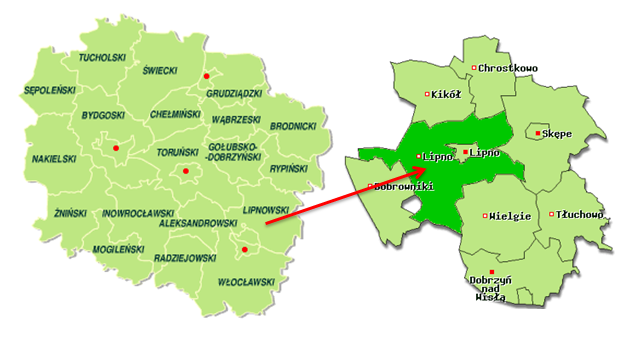 Źródło: www.zpp.plNa obszarze Gminy znajdują się 36 sołectwa: Barany, Białowieżyn, Biskupin, Brzeźno, Chlebowo, Chodorążek, Głodowo, Rumunki Głodowskie, Huta  Głodowska, Grabiny, Ignackowo, Jankowo, Jastrzębie, Karnkowo, Rumunki Karnkowskie, Kolankowo, Kłokock, Komorowo, Krzyżówki, Lipno I, Lipno II, Łochocin, Maliszewo, Okrąg, Ostrowite, Ostrowitko, Ośmiałowo, Piątki, Popowo, Radomice, Tomaszewo, Trzebiegoszcz, Wichowo, Wierzbick, Zbytkowo i Złotopole.  Gmina Lipno ma bardzo dobrze rozwiniętą sieć komunikacyjną. Przez jej teren przebiegają dwie drogi krajowe: nr 10 relacji Szczecin – Płońsk i nr 67 relacji Włocławek – Lipno oraz trzy drogi wojewódzkie: nr 557 Rypin – Lipno, nr 558 Lipno – Dyblin oraz nr 559 Lipno – Płock. Uzupełnieniem sieci dróg wojewódzkich są drogi powiatowe i gminne. System komunikacji publicznej jest realizowany poprzez linię kolejową (odcinek relacji Toruń– Sierpc z przystankami w Trzebiegoszczu i Karnkowie) oraz przewozy autobusowe.3.1.2. Demografia Liczebność Gminy z podziałem na płećLiczba ludności na terenie Gminy Lipno w roku 2012 wyniosła 11 657 osób, z czego 49,4% stanowili mężczyźni, a 50,6% kobiety. W okresie 2008-2012 liczba mieszkańców Gminy wzrosła o 2,33%.Tabela 1. Liczebność Gminy Lipno z podziałem na płećŹródło: Dane GUSWykres 1. Struktura ludności Gminy Lipno według płci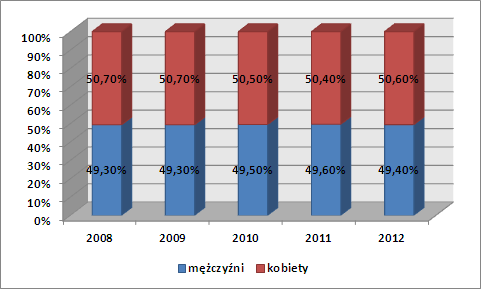 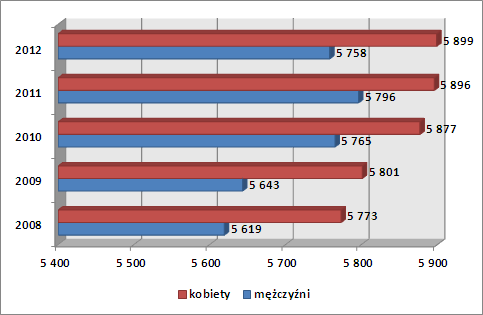 Źródło: Opracowanie własne na podstawie GUSAnalizując ww. dane wynika, że liczba mężczyzn od roku 2008 do roku 2011 utrzymywała trend wzrostowy, natomiast w roku 2012 zaczęła maleć. Tym samym, zupełnie odwrotnie przedstawia się sytuacja z liczbą kobiet, co znalazło odzwierciedlenie we wskaźniku feminizacji.Wskaźnik feminizacji Wskaźnik feminizacji wyrażony jest liczbą kobiet przypadającą na 100 mężczyzn. W Gminie Lipno wskaźnik ten wyniósł kolejno: w roku 2008 - 102,7, w roku 2009 - 102,8, w roku 2010 - 101,9, w 2011 - 101,7, natomiast w roku 2012 wskaźnik ten wyniósł 102,4. Struktura wiekowa mieszkańcówNajliczniejszą grupę wiekową w 2012 roku stanowiły osoby w wieku pomiędzy 20 i 24 rokiem życia. Następnymi w kolejności są osoby w wieku 15-19 lat oraz 30-39 lat. Tabela 2. Struktura wiekowa mieszkańców Gminy Lipno w 2012 r.Źródło: Dane GUSStruktura wiekowa mieszkańców Gminy Lipno została również przedstawiona w tabeli 2 
z podziałem na 3 grupy:grupa w wieku przedprodukcyjnym  (0-17 lat), grupa w wieku produkcyjnym (18-59 lat dla kobiet oraz 18-64 lat dla mężczyzn),grupa w wieku poprodukcyjnym (60 lat i więcej dla kobiet oraz 65 lat i więcej dla mężczyzn). Tabela 3. Liczba osób w wieku przedprodukcyjnym, produkcyjnym oraz poprodukcyjnym 
w latach 2008-2012 Źródło: Dane GUSAnalizując dane zawarte w tabeli 3 należy stwierdzić, że najliczniejszą grupę stanowią osoby w wieku produkcyjnym – 63% populacji Gminy Lipno. Natomiast ludność w wieku przedprodukcyjnym stanowiła 22,9%, a w wieku poprodukcyjnym – 14,1% mieszkańców Gminy. W analizowanym okresie można zauważyć, że:liczba ludności w wieku przedprodukcyjnym systematycznie maleje z roku na rok, 
co oznacza że rodzi się coraz mniej dzieci, a w konsekwencji liczba ludności Gminy będzie malała przy założeniu, że tendencja ta się nie zmieni w kolejnych latach,liczba ludności w wieku produkcyjnym systematycznie wzrasta, co oznacza że coraz więcej mieszkańców Gminy osiąga wiek, w którym podejmuje pracę lub naukę 
w szkołach wyższych, ale jednocześnie znajdzie to odzwierciedlenie w kolejnych latach we wzroście liczby osób w wieku poprodukcyjnym,liczba ludności w wieku poprodukcyjnym wzrosła w latach 2005-2012, co oznacza że coraz więcej jest osób przechodzących na emerytury.Analizując powyższe wnioski należy stwierdzić, że świadczą one o starzeniu się społeczeństwa na terenie Gminy Lipno. Poziom wykształcenia mieszkańcówW Gminie Lipno dominują osoby z wykształceniem podstawowym - w 2002 roku stanowiły 35,39% populacji Gminy. Jedynie 2,32% mieszkańców posiadało wykształcenie wyższe. Równie niekorzystnie kształtuje się odsetek ludności Gminy Lipno znamionujący się wykształceniem policealnym – 1,35%. Wykształceniem średnim legitymuje się 12,09% lokalnej społeczności, zasadniczym zawodowym - 22,41%. Aż 26,43% mieszkańców nie posiada wykształcenia lub posiada wykształcenie podstawowe nieukończone.Tabela 4. Poziom wykształcenia mieszkańców Gminy LipnoŹródło: Dane GUS Narodowy Spis Powszechny 2002Przedstawione wyżej dane dotyczą wyników Narodowego Spisu Powszechnego z 2002 roku 
i nie odzwierciedlają aktualnej sytuacji. Należy założyć, iż obecnie w Gminie wiejskiej Lipno, podobnie jak i w całym kraju, liczba osób z wykształceniem wyższym jest nieco większa.MigracjePoprzez migracje rozumie się stałą lub czasową zmianę miejsca pobytu. Saldo migracji ma istotny wpływ na wysokość populacji danego obszaru.Biorąc pod uwagę saldo migracji wewnętrznych Gminy Lipno (różnica między liczbą osób, które zameldowały się na terenie Gminy Lipno a liczbą osób, które się z niej wymeldowały 
w danym roku) należy stwierdzić, że w latach 2005-2012 przeważało dodatnie saldo migracji. Szczegółowe dane dotyczące salda migracji na terenie Gminy Lipno w ostatnich 5 latach, przedstawia tabela 5.Tabela 5. Migracje na pobyt stały gminne wg typu i kierunkuŹródło: Dane GUSEmigrują najczęściej osoby młode, które wyprowadzają się do dużych miast w celu poszukiwaniu pracy lub dalszej edukacji. Migracja osób młodych (tj. w wieku przedprodukcyjnym i produkcyjnym) jest zjawiskiem niekorzystnym z punktu widzenia dalszego rozwoju Gminy, gdyż należy domniemać, że w przyszłości zmniejszy się liczba zakładanych rodzin i liczba urodzeń, a tym samym proces starzenia się społeczności lokalnej będzie się nadal pogłębiać. Przyrost naturalnyPrzyrost naturalny na terenie Gminy Lipno w latach 2008-2012 ma wartości dodatnie, 
co oznacza, że liczba urodzeń każdego roku przewyższała liczbę zgonów. Jest to bardzo pozytywne zjawisko dla rozwoju społeczno-gospodarczego Gminy Lipno, gdyż świadczy 
o potencjalnym wzroście liczby ludności Gminy w kolejnych latach. Tabela 6. Przyrost naturalnyŹródło: Dane GUSTabela 7. Urodzenia żywe i zgony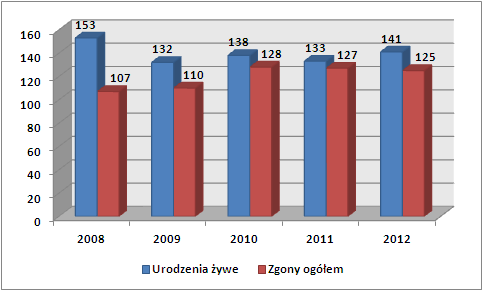 Źródło: opracowanie własne na podstawie GUS3.1.3. Rynek pracyGmina Lipno jest gminą typowo rolniczą. Stosunkowo duża odległość od większych aglomeracji oraz niezbyt korzystne powiązania komunikacyjne powodują, że na obszarze Gminy brak jest większych podmiotów prowadzących działalność handlową lub produkcyjną. Na terenie Gminy Lipno na koniec 2012 roku działały 602 podmioty gospodarcze, z czego 2,8% w sektorze publicznym, zaś 97,2% w sektorze prywatnym.Liczba podmiotów gospodarczych na obszarze Gminy w badanym okresie, czyli w latach 2008 – 2012 ulegała wahaniom. Porównując ostatecznie rok 2012 z rokiem bazowym, można zauważyć spadek liczby podmiotów gospodarczych o 1,1%. Wpływ na taką sytuację miał przede wszystkim spadek liczby podmiotów gospodarczych w sektorze prywatnym, 
w którym to w analizowanym okresie liczba podmiotów zmniejszyła się o 8, tj. o 1,3%.Analizując dane zawarte w tabeli 8 można ponadto zauważyć, że liczba podmiotów prywatnych wykazuje tendencję malejącą. Nie jest to zjawisko pozytywne, ponieważ bezrobocie na ternie Gminy Lipno jest na dość wysokim poziomie, a zmniejszająca się liczba podmiotów gospodarczych tylko je pogłębi. Dlatego też Gmina powinna podjąć odpowiednie działania w celu zachęcenia potencjalnych inwestorów jak i własnych mieszkańców do otwierania własnej działalności gospodarczej na tym terenie. Jednym z takich rozwiązań jest chociażby stworzenie strefy ekonomicznej, która zagwarantowałaby nowe miejsca pracy.Tabela 8. Podmioty gospodarcze działające na terenie Gminy Lipno w latach 2008- 2012Źródło: Dane GUSZgodnie z wykresem 2, prywatna działalność gospodarcza prowadzona na terenie Gminy Lipno koncentruje się głównie na: handlu hurtowym i detalicznym, budownictwie, rolnictwie 
i przetwórstwie przemysłowym. Wykres 2. Struktura działalności gospodarczej na terenie Gminy Lipno w 2012 r. 
wg sekcji PKD 2007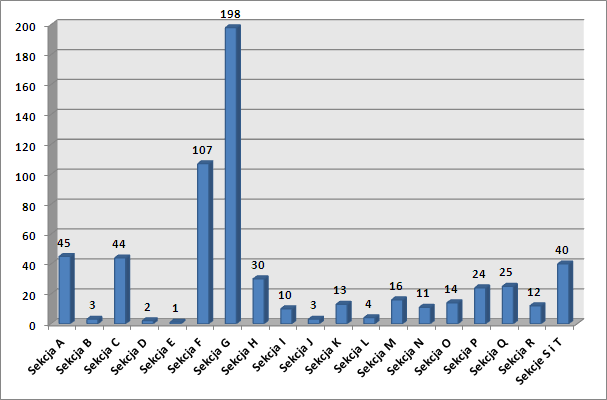 Źródło: Opracowanie własne na podstawie GUSLegenda:3.1.4. Gospodarka mieszkaniowaZadaniem własnym gminy jest tworzenie warunków do zaspakajania potrzeb mieszkaniowych swoim obywatelom. Zakres odpowiedzialności obejmuje przede wszystkimzapewnienie lokali socjalnych dla mieszkańców o niskich dochodach. Lokale socjalne służą zaspokajaniu potrzeb mieszkaniowych osób ubogich nie posiadających tytułu prawnego do lokalu oraz osób eksmitowanych na podstawie orzeczenia sądowego. Według danych GUS, w 2010 roku na terenie Gminy Lipno znajdowało się 2 960 mieszkań 
o łącznej powierzchni 241 361 m2, z czego 34 mieszkania (tj. 1,1%) to mieszkania komunalne stanowiące własność Gminy Lipno. Wśród zasobów komunalnych, 5 mieszkań to lokale socjalne. Tabela 9. Zasoby mieszkaniowe na terenie Gminy LipnoŹródło: Dane GUSTabela 10. Komunalne zasoby mieszkaniowe Źródło: Dane GUSAnalizując wyposażenie budynków w instalacje techniczno-sanitarne należy zauważyć, 
że nie wszystkie mieszkania posiadają dostęp do podstawowych instalacji tj. wodociąg, ustęp spłukiwany, łazienka czy centralne ogrzewanie. Na 2 960 mieszkań w 2010 roku, 29,1% mieszkań nie posiadało centralnego ogrzewania, 27,2% mieszkań nie było wyposażonych w łazienkę, 28,8% mieszkań pozbawione było ustępu spłukiwanego, a jedynie 12,4% mieszkań nie było podłączonych do wodociągu. Mimo, że z tabeli 11 wynika, że z każdym rokiem liczba mieszkań wyposażonych w instalacje techniczno-sanitarne rośnie, to jednak trzeba wziąć pod uwagę, że liczba mieszkań każdego roku również wzrasta.Tabela 11. Mieszkania wyposażone w instalacje techniczno-sanitarne [%]Źródło: Dane GUS3.1.5. Ochrona zdrowiaW 2012 roku na terenie Gminy Lipno funkcjonowały następujące placówki w zakresie opieki zdrowotnej:Niepubliczny Zakład Opieki Zdrowotnej „Lekarze Rodzinni” POZ Łochocin, w ramach którego mieszkańcy Gminy Lipno mogli skorzystać z profesjonalnej opieki lekarskiej;punkt apteczny.Dostęp do lekarzy specjalistów i szpitala zapewniają pobliskie miasta, tj. Lipno, Włocławek, Toruń i Bydgoszcz.3.1.6. EdukacjaW Gminie Lipno funkcjonują następujące placówki oświatowe:Zespół Szkół  im. Marii Konopnickiej w Radomicach,Zespół Szkół w Karnkowie;Zespół Szkół  im. Jana Pawła II w Wichowie,Szkoła Podstawowa im. Kazimierza Różyckiego w Jastrzębiu,Szkoła Podstawowa im. F. Żwirki i S. Wigury w Maliszewie,Szkoła Podstawowa im. Jana Kochanowskiego w Trzebiegoszczu.Placówki szkolne znajdujące się na terenie Gminy są wyposażone w infrastrukturę niezbędną do uprawiania sportów i rekreacji. Wszystkie szkoły ponadto są wyposażone 
w pracownie komputerowe z szerokopasmowym dostępem do Internetu. Pracuje w nich 168 wykwalifikowanych nauczycieli, w tym 120 zatrudnionych w pełnym wymiarze. W roku 2012 do szkół zlokalizowanych na terenie Gminy Lipno uczęszczało 1 204 dzieci.Tabela 12. Edukacja na terenie Gminy LipnoŹródło: Dane GOPS w LipnieWedług danych przedstawionych przez GUS w latach 2008-2011 na teranie Gminy Lipno nie funkcjonowało żadne przedszkole samorządowe. Edukację przedszkolną Gmina zagwarantowała dopiero w roku 2012 tworząc jedno przedszkole przeznaczone dla 36 dzieci, przy czym z oferty skorzystało 26 dzieci.Stosunek wszystkich osób uczących się na danym poziomie kształcenia do całej populacji osób będących w wieku nominalnie przypisanym temu poziomowi kształcenia, czyli tak zwany współczynnik solaryzacji (brutto) w okresie 2008-2012 przedstawia tabela 13.Tabela 13. Współczynnik solaryzacji brutto dla szkolnictwa podstawowego i gimnazjalnegoŹródło: Dane GUS3.1.7. Organy wsparcia społecznegoGOPSPlacówką realizującą zadania pomocy społecznej na terenie Gminy Lipno jest Gminny Ośrodek Pomocy Społecznej w Lipnie, który został powołany zarządzeniem Naczelnika Gminy w dniu 30 kwietnia 1990 roku. Adresatami wsparcia socjalnego są najczęściej rodziny cierpiące niedostatek z powodu ubóstwa bądź bezrobocia, rodziny wielodzietne, rodziny niewydolne opiekuńczo i wychowawczo, osoby niepełnosprawne, rodziny dotknięte przemocą i uzależnieniami.Zgodnie ze Statutem GOPS w Lipnie, jego głównymi celami są:zaspokajanie niezbędnych potrzeb życiowych osób i rodzin oraz umożliwienie bytowania w warunkach odpowiadających godności człowieka,doprowadzanie w miarę możliwości do życiowego usamodzielnienia osób oraz ich integracji ze środowiskiem,zapobieganie powstawaniu trudnych sytuacji życiowych osób i rodzin, umożliwienie osobom i rodzinom przezwyciężenie trudnych sytuacji życiowych, których nie są one w stanie pokonać. Obecnie w GOPS zatrudnionych jest 13 pracowników na stanowiskach: kierownik, 
5 pracowników socjalnych w rejonie, 1 pracownik socjalny, główna księgowa, kierowca, starszy specjalista pracy socjalnej, 2 inspektorów do spraw świadczeń rodzinnych, inspektor do spraw świadczeń z funduszu alimentacyjnego i dłużników alimentacyjnych.Przy realizacji swych zadań GOPS współpracuje z:samorządem gminnym;Kujawsko-Pomorskim Urzędem Wojewódzkim w Bydgoszczy Wydział Polityki Społecznej;Gminną Komisją Rozwiązywania Problemów Alkoholowych w Lipnie;świetlicą środowiskową i punktem konsultacyjnym;sądami i jednostkami organizacyjnymi administracji rządowej;organizacjami społecznymi, Kościołem, stowarzyszeniami, szkołami, pracodawcami, osobami prawnymi i fizycznymi;Powiatowym Urzędem Pracy w Lipnie;Powiatowym Centrum Pomocy Rodzinie w Lipnie.W 2012 roku pomocą społeczną świadczoną przez GOPS w Lipnie objętych było 639 rodzin, 
w skład których weszło 2 294 osoby. Natomiast wsparcie w postaci socjalnej udzielono 
1 442 rodzinom, tj. 3 316 osobom. Szczegółowy wykaz świadczeń społecznych przyznanych 
w ramach zadań własnych Gminy i zadań zleconych Gminie Lipno, przedstawiają tabele 14 
i 15.Tabela 14. Świadczenia społeczne w ramach zadań własnych Gminy Lipno 
(stan na dzień 31.12.2012 r.)Źródło: Dane GOPS w LipnieTabela 15. Świadczenia społeczne w ramach zadań zleconych Gminie Lipno 
(stan na dzień 31.12.2012 r.)Źródło: Dane GOPS w LipnieW tabeli 16 przedstawiono dane dotyczące rodzaju i skali pomocy społecznej w Gminie Lipno udzielonej przez GOPS. Najliczniejszą grupę beneficjentów pomocy społecznej oferowanej przez GOPS w Lipnie w 2012 roku stanowiły osoby dotknięte ubóstwem – 
639 rodzin (2 294 osoby), co stanowiło prawie 20% wszystkich mieszkańców Gminy Lipno. Niepokojącym jest również fakt, że liczba rodzin objętych pomocą społeczną z powodu ubóstwa zwiększyła się w analizowanym okresie o 3,9%, natomiast liczba osób wchodzących w skład tych rodzin zmniejszyła się o prawie 20%.Tabela 16. Liczba beneficjentów pomocy społecznej oferowanej przez GOPS w LipnieŹródło: Dane GOPS w LipnieDrugim istotnym powodem wsparcia udzielanego przez GOPS w Lipnie jest bezrobocie. 
W 2012 roku z tego powodu udzielono wsparcia 469 rodzinom, czyli 1 662 osobom (tj. 14,3% wszystkich mieszkańców Gminy Lipno). W badanym okresie odnotowano wzrost liczby rodzin dotkniętych bezrobociem i korzystających z pomocy GOPS w Lipnie o  20%.Dość duży odsetek mieszkańców korzysta z pomocy socjalnej także z powodu niepełnosprawności – 97 rodzin oraz z powodu ochrony macierzyństwa lub wielodzietności – 89 rodzin.Pozostałe organyNa terenie Gminy Lipno nie funkcjonują inne organy wsparcia tj. domy pomocy społecznej, ośrodki wsparcia, mieszkania chronione, ośrodki interwencji kryzysowej, placówki opiekuńczo-wychowawcze, świetlice środowiskowe, czy też domy dziecka. Tego typu organy zlokalizowane są w Lipnie innych miastach powiatowych województwa.3.1.8. Współpraca z organizacjami pozarządowymiRozwiązywanie problemów społecznych oraz podejmowanie działań zapobiegających ich występowaniu to jedno z ważniejszych zadań gminy. Wszelkie działania temu służące powinny być podejmowane w ramach spójnego systemu, którym koordynuje jedna instytucja – jednostka administracji samorządowej, a jej równorzędnymi partnerami są organizacje pozarządowe.Rozwiązywaniem problemów społecznych w Gminie Lipno oprócz samej gminy, zajmują się także jednostki publiczne, samorządowe, jak i niepubliczne, np. organizacje pozarządowe, stowarzyszenia, fundacje, kościół i organizacje kościelne.Tabela 17. Stowarzyszenia i organizacje pozarządowe na terenie gminy wiejskiej LipnoŹródło: Dane UG w LipnieGmina Lipno współpracuje z podmiotami i organizacjami pozarządowymi w różnych sferach życia publicznego. Współpraca ta odbywa się na podstawie zawieranych porozumień. Corocznie przyjmowany jest także „Program współpracy Gminy Lipno z organizacjami pozarządowymi oraz podmiotami, o których mowa w art.3 ust.3 ustawy z dnia 24 kwietnia 2003 roku o działalności pożytku publicznego i o wolontariacie.” Działania organizacji pozarządowych są wspierane finansowo przez Gminę Lipno w ramach konkursu ofert między innymi w zakresie:pomocy społecznej, w tym pomocy rodzinom dotkniętych ubóstwem,ochrony zdrowia,promocji zatrudnienia i aktywizacji zawodowej osób pozostających bez pracy 
i zagrożonych zwolnieniem z pracy,działania na rzecz osób niepełnosprawnych,działalności wspomagającej rozwój gospodarczy, w tym rozwój przedsiębiorczości,nauki, edukacji, oświaty i wychowania,porządku i bezpieczeństwa publicznego oraz przeciwdziałania patologiom społecznym.Podjęcie współpracy z lokalnymi placówkami i organizacjami pozarządowymi działającymi 
w obszarze pomocy społecznej umożliwia Gminie Lipno pełniejsze zaspokajanie występujących potrzeb.3.2. Problemy społeczne występujące na terenie Gminy Lipno3.2.1. BezrobocieRolniczy charakter Gminy Lipno przesądza o braku znaczących zakładów pracy, zatrudniających więcej niż kilkunastu pracowników. Konkurencyjne położenie sąsiednich gmin (Skępe) i miasta Lipno sprawia, że inwestorzy lokują działalność na terenach tamtych jednostek, co odbywa się ze szkodą dla Gminy Lipno. Pocieszeniem jest to, że część mieszkańców Gminy może podjąć pracę w przedsiębiorstwach zlokalizowanych w pobliskim Włocławku i Toruniu dzięki dogodnemu położeniu komunikacyjnemu. W 2012 roku na terenie Gminy Lipno było 1 471 osób bezrobotnych, w tym 47,2% stanowili mężczyźni. Tym samym, udział osób bezrobotnych w liczbie ludności w wieku produkcyjnym wyniósł 20%, gdzie dla powiatu lipnowskiego udział ten wynosił 16,7%. Analizując dane z okresu 2008-2012 należy zaobserwować, że doszło do niekorzystnego zjawiska wzrostu liczby osób bezrobotnych o ponad 33%. Należy jednak pamiętać, że statystyki dotyczące bezrobocia w znacznym stopniu zniekształcają obraz tego zjawiska głównie ze względu na duży stopień tzw. bezrobocia utajonego oraz „pracy na czarno”.Tabela 18. Struktura bezrobocia na terenie Gminy Lipno w latach 2008-2012Źródło: Dane GUSAnalizując strukturę bezrobocia, przedstawioną w tabeli 19, należy zauważyć, że:wzrasta liczba osób bezrobotnych z prawem do zasiłku,wzrosła liczba bezrobotnych absolwentów o ponad 50%, a w 2012 roku bezrobotni absolwenci stanowili 5,6% wszystkich bezrobotnych z terenu Gminy,liczba osób bezrobotnych niepełnosprawnych utrzymuje się na stałym poziomie 
i w 2012 r. stanowiła 1,1% wszystkich bezrobotnych,największy udział wśród osób bezrobotnych wg wieku w 2012 roku stanowią bezrobotni od 26 do 50 roku życia,największy udział wśród osób bezrobotnych wg czasu pozostawania bez pracy 
w 2012 roku stanowią bezrobotni pozostający bez pracy od 1 do 12 miesięcy,największa grupę osób bezrobotnych w 2012 roku stanowiły osoby z wykształceniem gimnazjalnym, a następnie zasadniczym zawodowym,w analizowanym okresie drastycznie wzrosła liczba osób bezrobotnych 
z wykształceniem wyższym,Gmina Lipno jest gminą powiatu lipnowskiego o największej liczbie osób bezrobotnych.Tabela 19. Charakterystyka osób bezrobotnych na terenie Gminy LipnoŹródło: Dane PUP w LipnieDziałania w zakresie walki z bezrobociem obejmują:szkolenia podnoszące kwalifikacje zawodowe bezrobotnych organizowane przez Powiatowy Urząd Pracy w Lipnie oraz Gminny Ośrodek Pomocy Społecznej,tworzenie programów aktywizacji społecznej dla osób w wieku poprodukcyjnym,tworzenie warunków sprzyjających rozwojowi gospodarczemu gminy 
i przedsiębiorczości mieszkańców,ulgi w podatkach dla osób rozpoczynających działalność gospodarczą,organizowanie prac interwencyjnych i robót publicznych,organizowanie prac społecznie-użytecznych.W ostatnich latach ważnym elementem w aktywizacji zawodowej i społecznej osób długotrwale pozostających bez pracy stały się projekty systemowe współfinansowane ze środków unijnych, realizowane w ramach Programu Operacyjnego Kapitał Ludzki 2007-2013. Dzięki możliwościom korzystania z funduszy unijnych pojawiła się szansa na rozwój pomocy społecznej, zwłaszcza w odniesieniu do osób pozostających bez pracy, którym stwarza się możliwość uczestnictwa w różnych instrumentach aktywnej integracji. Mają one pomóc 
w przezwyciężeniu barier zawodowych, zdrowotnych, edukacyjnych i społecznych 
w dostępie do zatrudnienia i usług społecznych.Na teranie analizowanego obszaru w latach 2008-2010 prowadzony był projekt „Przeciwdziałanie wykluczeniu społecznemu na teranie Gminy Lipno”. Projekt skierowany był do osób długotrwale bezrobotnych. Projekt miał charakter kompleksowy, to znaczy zapewniał wszechstronną i profesjonalną edukację i pomoc, które to mają w przyszłości zapobiec zjawisku wykluczenia społecznego uczestników projektu.3.2.2. NiepełnosprawnośćNiepełnosprawność jest jednym z ważniejszych problemów współczesnego świata.  To z nią wiąże tzw. niepełnosprawność społeczna, czyli niemożność pełnego funkcjonowania 
w społeczeństwie. Najczęstszymi problemami, z jakimi spotykają się na co dzień osoby niepełnosprawne to:utrudniony dostęp do leczenia i rehabilitacji,bezrobocie,bariery architektoniczne i komunikacyjne,izolacja społeczna.Brak jest konkretnych informacji na temat liczby osób niepełnosprawnych na terenie Gminy Lipno. Wiadomo jedynie, że w statystykach PUP w Lipnie w 2012 roku zarejestrowanych było 16 osób niepełnosprawnych jako bezrobotnych. Należy jednak zauważyć, że liczba osób niepełnosprawnych, którym przyznawana jest pomoc z GOPS w Lipnie co roku maleje.Tabela 20. Liczba osób niepełnosprawnych objętych pomocą GOPS w LipnieŹródło: Dane GOPS w Lipnie3.2.3. UzależnieniaAlkoholizmAlkoholizm jest poważnym problemem społecznym, rzutującym na pozostałe sfery życia         i generującym inne problemy społeczne. W szczególności alkohol prowadzi do wzrostu przestępczości, pogłębia ubóstwo, wywołuje przemoc w rodzinie. Dotyka coraz częściej młodzież, a w skrajnych przypadkach nawet dzieci w wieku szkolnym. Aby go zwalczyć potrzebne są nie tylko programy dla już uzależnionych, ale również działania profilaktyczne zapobiegające uzależnieniom. W Gminie działa Gminna Komisja Rozwiązywania Problemów Alkoholowych. Rokrocznie uchwalany jest również „Program profilaktyki i rozwiązywania problemów alkoholowych 
i przeciwdziałania narkomanii w Gminie Lipno”. Ponadto, prowadzone są: terapia psychologiczna i terapia uzależnień.Zgodnie z danymi GOPS w Lipnie zawartymi w tabeli 21, w latach 2008-2012 zmniejszyła się liczba osób zgłoszonych na Komisję oraz liczba osób korzystających z różnych form terapii. Z danych uzyskanych z Gminnej Komisji Rozwiązywania Problemów Alkoholowych w Lipnie wynika, że do 15 listopada 2012 r. wpłynęły do Komisji łącznie 3 podania z wnioskiem 
o leczenie.Tabela 21. Uzależnienia alkoholowe na ternie Gminy LipnoŹródło: Dane GOPS w LipnieW Poradni Terapii Uzależnień w Lipnie zarejestrowanych jest 70 osób z tego 35 pacjentów miało nałożony przez Sąd obowiązek leczenia. Z kolei na uwagę zasługuje profilaktyka prowadzona w szkołach, polegająca na realizacji programów uświadamiających dzieci 
i młodzież jakie zagrożenia niosą ze sobą uzależnienia. Zgodnie z danymi GOPS, z roku na rok profilaktyką tą objęta jest coraz większa liczba dzieci i młodzieży.Zgodnie z danymi GOPS w Lipnie, w 2012 roku pomocą społeczną z powodu alkoholizmu objęte były 4 rodziny. Liczba ta zmniejszyła się w stosunku do 2009 roku aż o 92%.Tabela 22. Liczba osób objętych pomocą GOPS w Lipnie z powodu alkoholizmuŹródło: Dane GOPS w LipnieZ informacji uzyskanych z Powiatowej Komendy Policji w Lipnie wynika, że na terenie Gminy Lipno dochodziło do następujących zdarzeń związanych ze spożyciem alkoholu: 47 przestępstw popełnionych przez sprawców będących pod wpływem alkoholu, 23 wykroczeń z art. 51 § 2 kodeksu wykroczeń (zakłócenie porządku publicznego pod wpływem alkoholu), 2 przypadków stosowania procedury „niebieskiej karty”. Narkomania Terminem narkomania określa się stan uzależnienia od środków odurzających. Pojęcie to ma szerokie znaczenie i obejmuje nie tylko nałogowe używanie narkotyków, ale także stosowanie wszelkich środków wywołujących euforię odurzającą. Nawykowe odurzanie się narkotykami staje się zjawiskiem masowym i groźnym dla zdrowia i życia (nadużywanie silnych środków narkotycznych prowadzi do śmierci, samobójstw na skutek przyjmowania różnych substancji) i dla mienia społeczeństwa (rozboje, rabunki, kradzieże popełnione                       w celu zdobycia pieniędzy na zaspokojenie głodu narkotycznego).Problem narkomanii na terenie Gminy Lipno wynikający z uzależnienia od narkotyków jest trudny do ustalenia. O problemie tym bowiem niechętnie informują pedagodzy czy rodzice osób uzależnionych lub zażywających narkotyki. Z informacji uzyskanych z Powiatowej Komendy Policji w Lipnie wiadomo jedynie, że na terenie Gminy Lipno w 2012 roku odnotowano 7 przypadków zażywania środków narkotycznych.Aby zmniejszyć problemy narkomanii prowadzone są w szkołach specjalne programy 
i kampanie społeczne dotyczące szkodliwości używek i środków psychoaktywnych. Zasoby lokalne pomagające w zwalczaniu uzależnieńKoordynator Gminnego Programu Profilaktyki i Rozwiązywania Problemów Alkoholowych i Przeciwdziałania Narkomanii.Placówki Oświatowe na terenie Gminy Lipno (Specjalistyczna Poradnia Psychologiczno - Pedagogiczna w Lipnie, Szkoły, Instytucje Kultury, Biblioteki) – prowadzą działalność informacyjno – edukacyjną w zakresie przeciwdziałania alkoholizmowi i narkomanii wśród dzieci i młodzieży, udzielają pomocy psychologicznej i pedagogicznej.Gminny Ośrodek Pomocy Społecznej w Lipnie: wykonuje pracę socjalną z rodzinami dotkniętymi problemem alkoholowym 
i narkomanią,motywuje do podjęcia terapii odwykowej, prowadzi działania na rzecz dożywiania dzieci i młodzieży w wieku szkolnym, pochodzących z rodzin dysfunkcyjnych, organizuje wypoczynek letni dla dzieci i młodzieży pochodzących z tzw. grupy zwiększonego ryzyka, udziela pomocy materialnej i rzeczowej rodzinom i osobom, które podjęły leczenie odwykowe z wykorzystaniem kontraktu socjalnego, udziela pomocy psychospołecznej i prawnej. Komenda Powiatowa Policji w Lipnie – prowadzi cykliczne, profilaktyczne spotkania 
z dziećmi i młodzieżą szkolną dotyczące tematyki przeciwdziałania alkoholizmowi, narkomanii i przemocy, prowadzi kontrole kierowców pod kątem napojów alkoholowych 
i innych środków odurzających, prowadzi telefon zaufania, organizuje akcje profilaktyczne, ściśle współpracuje z Gminnym Ośrodkiem Pomocy Społecznej w Lipnie, jak również z Gminą Komisją Rozwiązywania Problemów Alkoholowych w Lipnie.Sąd Rejonowy w Lipnie (Wydział Rodzinny i Nieletnich), Prokuratura Rejonowa 
w Lipnie – orzeka o obowiązku poddania się leczeniu lub rehabilitacji we właściwym zakładzie opieki zdrowotnej bądź udziału w odpowiednim programie profilaktyczno-leczniczym wobec osób uzależnionych od alkoholu i środków odurzających, kieruje na detoksykację oraz do Specjalistycznych Stacjonarnych Ośrodków Terapii Uzależnień. Powiatowa Stacja Sanitarno – Epidemiologiczna w Lipnie – prowadzi oświatę zdrowotną, podejmuje działania informacyjno – edukacyjne oraz promujące zdrowy styl życia.SP ZOZ II Oddział Psychiatryczny, Poradnia Terapii Uzależnień od Alkoholu -  na terenie Lipna brak jest Oddziału Odwykowego dla uzależnionych od alkoholu. Istniejący w SP ZOZ II Odział Psychiatryczny prowadzi jedynie diagnozę, leczenie farmakologiczne i detoksykacje osób uzależnionych.Organizacje pozarządowe, pożytku publicznego, kościoły.Gminna Komisja Rozwiązywania Problemów Alkoholowych.Punkt Konsultacyjny – udziela osobom i rodzinom w których występuje problem uzależnień specjalistycznej pomocy ze strony psychologa, instruktora terapii uzależnień.Wszystkie wymienione wyżej instytucje i organizacje współpracują ze sobą powiadamiając się wzajemnie o problemach w rodzinie, podejmują wspólne działania np. wspólne kampanie profilaktyczne lub szkolenia grup zawodowych z zakresu profilaktyki uzależnień czy przemocy w rodzinie.3.2.4. UbóstwoUstawa o pomocy społecznej definiuje ubóstwo na podstawie mieszczenia się dochodu rodziny lub osoby w tzw. minimum socjalnym. Ośrodek Pomocy Społecznej jest zobowiązany do pomocy osobom i rodzinom, których miesięczny dochód nie przekracza kwoty określonej w ustawie o pomocy społecznej na podstawie minimum socjalnego.Podstawowym powodem ubóstwa jest bezrobocie. Zjawisko ubóstwa najbardziej widoczne jest w rodzinach wielodzietnych, rodzinach samotnie wychowujących dzieci oraz w rodzinach utrzymujących się ze źródeł niezarobkowych (innych niż renta i emerytura). Ubóstwo jest jednym z najczęstszych powodów przyznawania pomocy przez GOPS 
w Lipnie. W 2012 roku ponad 45% ogółu wszystkich rodzin objętych pomocą społeczną przez GOPS w Lipnie, otrzymała wsparcie z tego tytułu. Niepokojącym zjawiskiem jest drastyczny wzrost liczby rodzin otrzymujących wsparcie 
z powodu ubóstwa w 2012 roku w stosunku do roku poprzedniego.Tabela 23. Liczba osób objętych pomocą GOPS w Lipnie z powodu ubóstwaŹródło: Dane GOPS w Lipnie3.2.5. BezdomnośćZjawisko bezdomności w Gminie Lipno odgrywa marginalne znaczenie pod względem liczby osób nią dotkniętych, jednakże trudne do rozwiązania. Zgodnie z danymi GOPS w Lipnie, 
w 2011 roku udzielono pomocy jednej osobie bezdomnej, a rok później – 2 osobom.3.2.6. Przemoc w rodziniePrzemocą w rodzinie można najogólniej określić zamierzone i wykorzystujące przewagę sił działanie skierowane przeciw członkowi rodziny, które narusza prawa i dobra osobiste powodując cierpienie i szkody. Do najczęstszych przyczyn przemocy należą: alkoholizm, konflikty rodzinne, destrukcja podstawowych funkcji rodziny, rozwody, upadek dobrych obyczajów w rodzinach. Ofiarami przemocy są zazwyczaj kobiety i dzieci, rzadziej mężczyźni. Zgodnie z danymi dostarczonymi przez Komendę Powiatową Policji w Lipnie, w 2012 roku na terenie Gminy odnotowano 4 ofiary przemocy domowej, którymi były kobiety. Pozytywnym zjawiskiem jest fakt, że liczba ofiar przemocy domowej systematycznie spada od 2009 roku. Trudno jednak ocenić co jest tego faktyczną przyczyną – czy zmniejszenie się zjawiska przemocy w rodzinie, czy też brak chęci bądź strach przed zgłoszeniem przez poszkodowanych zaistnienia tego faktu. Z ustaleń wywiadów środowiskowych i spostrzeżeń pracowników socjalnych z Gminnego Ośrodka Pomocy Społecznej w Lipnie wynika, że zjawisko przemocy jest zatajane przez ofiary lub też bagatelizowane. Rodziny dotknięte przemocą są bardzo niechętne do rozpoczęcia procedury Niebieskiej Karty. Wyniki pracy socjalnej wskazują również na występowanie niepokojącego zjawiska stosowania przemocy wobec osób starszych ze strony członków ich najbliższej rodziny.Tabela 24. Bezpieczeństwo publiczne w Gminie LipnoŹródło: Dane GOPS w LipnieGminny Ośrodek Pomocy Społecznej w Lipnie realizując zadania w zakresie przeciwdziałania przemocy systematycznie współpracuje z Policją, Sądem, Kuratorami Sądowymi, Pedagogami wszystkich placówek szkolnych, innymi instytucjami i sektorem pozarządowym, Parafią Rzymsko-Katolicką oraz Gminną Komisją Rozwiązywania Problemów Alkoholowych. Współpraca dotyczy poradnictwa, interwencji i wzajemnego wsparcia oraz uzupełnienia podejmowanych działań, a także bieżącego monitorowania problemu w środowiskach przez pracowników socjalnych w rejonach opiekuńczych.Dzieci z rodzin dotkniętych przemocą uczestniczą w zajęciach świetlicowych, mają zapewniony udział w zorganizowanych formach wypoczynku oraz są dożywianie 
w stołówkach szkolnych.Dla wszystkich ofiar przemocy w rodzinie działa Ogólnopolskie Pogotowie dla Ofiar Przemocy w  Rodzinie „Niebieska Linia”, które funkcjonuje od 1995 r.3.2.7. PrzestępczośćZgodnie z danymi dostarczonymi przez Komendę Powiatową Policji w Lipnie, w 2012 roku na terenie Gminy Lipno odnotowano 108 przestępstw, w tym największa liczbę stanowiła kradzież rzeczy obcej – ok. 64% wszystkich przestępstw, a następnie kradzież z włamaniem – 26%. Niepokojącym zjawiskiem na terenie Gminy jest wzrost liczby przestępstw w okresie 2008-2012 o ponad 157%. Tabela 25. Przestępstwa na terenie Gminy LipnoŹródło: Dane GOPS w Lipnie3.3. Wyniki badania ankietowegoW okresie czerwiec-lipiec 2013 r. przeprowadzono ankietę wśród mieszkańców Gminy Lipno w celu zdiagnozowania sytuacji społecznej Gminy. Ankieta składała się z 16 pytań zamkniętych dotyczących strefy społecznej oraz z pytania otwartego, w którym poproszono ankietowanych o wskazanie konkretnych propozycji działań w celu przeciwdziałania negatywnym zjawiskom na terenie Gminy w następujących obszarach: wsparcie ubogich, poprawa sytuacji niepełnosprawnych, poprawa dostępu do służby zdrowia, działania na rzecz osób starszych, bezpieczeństwo.Udział w ankiecie wzięło 95 osób. Charakterystykę osób ankietowanych przedstawiono poniżej, natomiast wyniki ankiety dotyczące pytań otwartych i zamkniętych stanowią Załącznik 1 do niniejszej Strategii.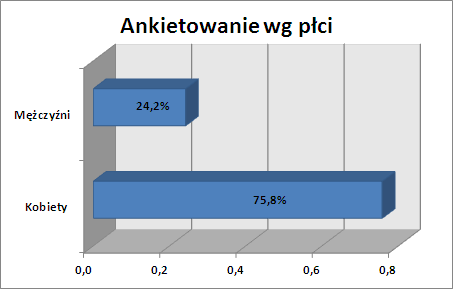 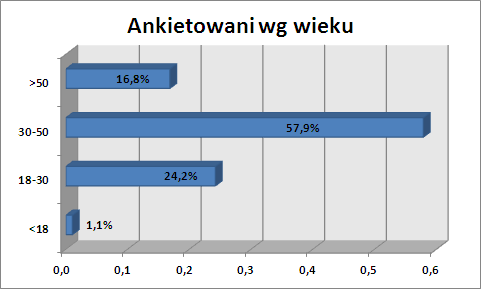 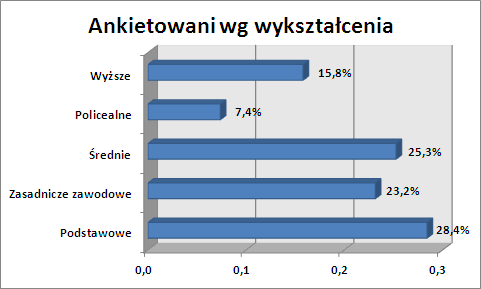 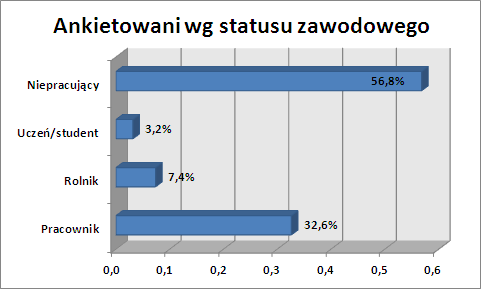 Źródło: Opracowanie własne na podstawie ankiet3.4. Analiza SWOTAnaliza SWOT jest jedną z najprostszych i najczęściej stosowanych technik analitycznych. Skrót SWOT pochodzi od czterech angielskich słów: Strenghts (silne strony), Weaknesses (słabe strony), Opportunities (szanse), Threats (zagrożenia).Powyższe pojęcia należy rozumieć następująco: SZANSE - to zewnętrzne zjawiska i tendencje występujące w otoczeniu, które odpowiednio wykorzystane będą impulsem rozwoju oraz osłabią występujące negatywne zjawiska. ZAGROŻENIA - to wszystkie zewnętrzne zjawiska postrzegane jako bariery dla rozwoju gminy, utrudnienia, dodatkowe koszty działania. Istnienie zagrożeń musi być brane pod uwagę przy planowaniu podejmowanych działań.MOCNE STRONY - to walory wynikające z uwarunkowań wewnętrznych gminy, które 
w pozytywny sposób wyróżniają ją spośród innych. Mocne strony mogą być zarówno obiektywnie dane przez naturę (np. liczba osób w wieku produkcyjnym) jak i być zasługą lokalnej społeczności (np. wysoki poziom mobilności i przedsiębiorczości).SŁABE STRONY - to konsekwencja ograniczeń zasobów i niedostatecznego ukształtowania uwarunkowań wewnętrznych. Mogą one dotyczyć całej gminy, jak i jej części. Mogą dotyczyć wszystkich aspektów funkcjonowania gminy, bądź jej poszczególnych elementów.Właściwe zdiagnozowanie poszczególnych czynników pozwoli na osiągnięcie celów, którym służy analiza SWOT. Celem tym jest:unikanie zagrożeń, wykorzystywanie szans,wzmacnianie słabych stron,opieranie się na mocnych stronach.Poniżej przedstawiono dwie tabele analizy SWOT. W jednej prezentowane są mocne i słabe strony gminy, w drugiej zaś szanse i zagrożenia. Z uwagi na materię opracowywanego dokumentu z zakresu polityki społecznej zagadnienia ujęte w tabelach ograniczono do sfer mających wpływ na politykę społeczną. Tabela 26. Analiza SWOTŹródło: Opracowanie własneJak wynika z tabeli analizy SWOT, wiele zagrożeń dla rozwoju Gminy Lipno dotyczy  szeroko rozumianej polityki społecznej. Zjawiska takie jak bezrobocie i ubóstwo z jednej strony są wynikiem określonych procesów społeczno-gospodarczych, z drugiej zaś same potrafią generować nowe problemy w postaci uzależnień czy przemocy w rodzinie. Ich rozwiązanie wymaga kompleksowego podejścia do zastanej rzeczywistości, ze szczególnym uwzględnieniem osób, które zagrożone są wykluczeniem społecznym. Jak pokazują dotychczasowe doświadczenia łatwo stać się beneficjentem systemu pomocy społecznej,        o wiele trudniej jednak powrócić na drogę samodzielności i odpowiedzialności za byt własny   i losy rodziny. Dlatego też w proponowanych działaniach położono duży nacisk na profilaktykę, działania edukacyjne i terapeutyczne. 4. Prognoza zmian w zakresie objętym strategiąPrognoza zawiera informacje o potrzebach, problemach i zasobach danej społeczności lokalnej, które:wynikają z analizy danych opisujących stan społeczności lokalnej w ostatnich latach 
(z diagnozy sytuacji społecznej), uwzględniają tendencje rozwojowe właściwe dla danego kraju, regionu oraz owej społeczności,dotyczą okresu, w jakim będzie realizowana strategia, czyli lat 2014-2020.4.1. Prognoza demograficznaPrognoza przyrostu naturalnegoNa podstawie Prognozy dla terenów wiejskich powiatu lipnowskiego na lata 2011-2035 opracowanej przez GUS prognozuje się, że w latach 2014-2020 liczba urodzeń żywych będzie się zmniejszała, a liczba zgonów rosła. Tym samym, przyrost naturalny na terenie Gminy będzie malał. Malejący przyrost naturalny będzie m.in. główną przyczyną spadku liczby ludności na terenie Gminy Lipno.Tabela 27. Prognoza przyrostu naturalnego w Gminie Lipno do 2020 rokuŹródło: Opracowanie własne na podstawie Prognozy dla powiatów i miast na prawie powiatu oraz podregionów na lata 2011 – 2035 opracowanej przez GUSPrognoza salda migracjiZgodnie z prognozą do 2020 roku, saldo migracji wewnętrznych na pobyt stały w Gminie Lipno będzie się zmniejszało, a od 2016 roku będzie przyjmowało ujemne wartości. Oznacza to, że w najbliższych latach z terenu Gminy będzie się więcej osób wyprowadzało niż osiedlało. Malejące saldo migracji będzie m.in. główną przyczyną spadku liczby ludności na terenie Gminy LipnoTabela 28. Prognoza salda migracji w Gminie Lipno do 2020 rokuŹródło: Opracowanie własne na podstawie Prognozy dla powiatów i miast na prawie powiatu oraz podregionów na lata 2011 – 2035 opracowanej przez GUSPrognoza ludnościNa podstawie Prognozy ludności sporządzonej przez GUS dla terenów wiejskich powiatu lipnowskiego, zaprognozowano liczbę mieszkańców Gminy Lipno w perspektywie do 2020 roku. Analizując dane zawarte w tabeli 29  można zauważyć, że  liczba mieszkańców Gminy Lipno pomimo wzrostu liczby ludności w ostatnich 5 latach, zgodnie z prognozami będzie maleć. Może to wynikać między innymi z tego, że:społeczeństwo na tym terenie starzeje się, co z oczywistych względów nie będzie wpływać korzystnie na liczbę urodzeń,wzrosną migracje mieszkańców Gminy poza jej teren spowodowane m.in. wysokim bezrobociem. Tabela 29. Prognoza liczby ludności Gminy LipnoŹródło: Opracowanie własne na podstawie Prognozy dla powiatów i miast na prawie powiatu oraz podregionów na lata 2011 – 2035 opracowanej przez GUSPrognoza wiekowa mieszkańcówStruktura ludności według wieku będzie ulegać dynamicznym zmianom, praktycznie w całym prognozowanym okresie. Zmiany te są przede wszystkim konsekwencją demograficznego „falowania”, tj. pojawiania się na przemian wyżów i niżów demograficznych, których efekty nakładają się na siebie z różna siłą w różnych okresach, powodując bardziej widoczne zmiany w procesach dzietności i umieralności, natomiast w mniejszym stopniu oddziałują na tę strukturę zmiany w rozmiarach migracji zagranicznych definitywnych, czyli migracji na pobyt stały, a szczególnie emigracji.Analizując dane zawarte w tabeli 30 należy zauważyć, że w latach 2014-2020 będzie obserwowane dynamiczne starzenie się struktury ludności w wieku produkcyjnym, które będzie skutkowało wzrostem ludności w wieku poprodukcyjnym. Wspomniane zmiany spowodują gwałtowne starzenie się społeczeństwa (w tym samym zasobów pracy), 
co w konsekwencji wpłynie na pogarszanie się podaży siły roboczej na lokalnym rynku pracy. W związku z tym, należy spodziewać się, że w perspektywie najbliższych lat zjawisko starzenia się społeczeństwa będzie miało bezpośrednie skutki finansowe dla systemu finansów publicznych w postaci wzrostu kosztów opieki zdrowotnej i opieki nad ludźmi starszymi związanych z upowszechnianiem się m.in. takich chorób jak cukrzyca, choroby nowotworowe oraz układu kostnego. Starzenie się społeczeństwa będzie również bodźcem do stworzenia systemowych rozwiązań sprzyjających wzrostowi aktywności zawodowej 
i fizycznej dla osób w wieku poprodukcyjnym.Tabela 30. Prognoza struktury wiekowej mieszkańców Gminy Lipno do 2020 rokuŹródło: Opracowanie własne na podstawie Prognozy dla powiatów i miast na prawie powiatu oraz podregionów na lata 2011 – 2035 opracowanej przez GUSNiekorzystnym zjawiskiem będzie również zmniejszanie się populacji w wieku przedprodukcyjnym, które będzie wywołane malejącym przyrostem naturalnym. Mniejsza liczba dzieci może być przyczyną:zamykania istniejących szkół, których utrzymanie przy tak małej liczbie uczniów będzie nieopłacalne;zmniejszania się liczby osób w wieku produkcyjnym, przez co zmniejszy się odsetek siły roboczej i zmniejszą składki emerytalne odprowadzane przez osoby pracujące.Prognoza wykształcenia mieszkańcówJednym z ważniejszych czynników określających rozwój społeczeństwa jest stały wzrost poziomu wykształcenia. W ciągu dziewięciu lat dzielących spisy powszechne obserwuje się dynamiczne zmiany, które wpłynęły w sposób znaczący na zmianę struktury ludności według poziomu wykształcenia. Według wyników spisu w 2011 roku odsetek osób o wykształceniu wyższym wyniósł 17,0% i w porównaniu do 2002 roku zwiększył się o ponad 7 punktów procentowych.Obserwowane trendy dążenia dużych grup ludności do podwyższania i uzupełniania wykształcenia pozwalają sądzić, że dane dotyczące wykształcenia z roku na rok będą ulegały znaczącej poprawie. Dotyczy to jednak głównie osób z wykształceniem średnim, które uzyskują wykształcenie wyższe. Opisane tendencje dotyczące kształcenia dorosłych nie dotyczą niestety osób starszych z wykształceniem podstawowym. 4.2. Prognoza problemów społecznychBezrobocieZgodnie z raportem NBP nt. inflacji, stopa bezrobocia wyniesie 11,1% na koniec 2012 roku, a w 2014 odnotuje wzrost do 12,1% i do 12,4% w roku 2015 wobec 10,1% w ubiegłym roku. Również dane z urzędów pracy wskazują na dalszy wzrost stopy bezrobocia w kolejnych miesiącach (po uwzględnieniu czynników sezonowych).W związku z tym prognozuje się, że również na terenie Gminy Lipno stopa bezrobocia będzie wzrastała w kolejnych latach. Przyczyną wzrostu bezrobocia będzie spadek liczby podmiotów gospodarczych na terenie Gminy, a tym samym spadek liczby osób pracujących. Niepełnosprawność W związku z tym, że zgodnie z prognozami liczby ludności na terenie Gminy Lipno 
do 2020 roku, liczba osób w wieku przedprodukcyjnym będzie się zmniejszała, to nie przewiduje się wzrostu osób niepełnosprawnych na tym terenie.UzależnieniaSpożycie alkoholu stopniowo staje się sposobem na złagodzenie psychicznego cierpienia odczuwanego przez daną osobę, a tym samym dominującym środkiem na pokonanie codziennych przeciwności i problemów.Jedną z głównych przyczyn uzależnień są problemy materialne będące konsekwencją bezrobocia. W związku z tym, że na terenie Gminy Lipno prognozuje się wzrost poziomu bezrobocia, to należy również prognozować wzrost uzależnień (zwłaszcza od alkoholu) z tym związanych.UbóstwoPodstawowym powodem ubóstwa jest bezrobocie. W związku z tym, że na terenie Gminy Lipno prognozuje się w kolejnych latach wzrost bezrobocia, to należy również zakładać  spadek dochodów własnych gospodarstw domowych, a tym samy spadek ich zamożności 
i wzrost ubóstwa.Przemoc w rodzinieDo jednych z najczęstszych przyczyn przemocy w rodzinie zaraz po braku umiejętności panowania nad gniewem i złością, zalicza się uzależnienie od alkoholu. W związku z tym, że w kolejnych latach prognozuje się wzrost uzależnienia alkoholowego na terenie Gminy Lipno, to należy zakładać, że nasili się również zjawisko przemocy w rodzinie.BezdomnośćNie prognozuje się zmian w tym zakresie. Ewentualny wzrost liczby osób bezdomnych może wynikać z:prognozowanego pogłębiającego się ubóstwa i bezrobocia – niskie dochody mogą nie wystarczyć na pokrycie opłat czynszowych za mieszkanie. Wysoka zalega z tego tytułu może być z kolei powodem do eksmisji, która jest już tylko krokiem do bezdomności;prognozowanego wzrostu uzależnień – osoby uzależnione od alkoholu lub narkotyków mogą być nieakceptowane przez członków rodziny i mogą zostać przez nich odrzucone i wygnane z domu;przemocy w rodzinie – ofiary przemocy w rodzinie (zwłaszcza kobiety z dziećmi) bardzo często pod wpływem przymusu lub dobrowolnie opuszczają dom bez żadnych środków do życia w obronie przed przemocą ze strony jednego z członków rodziny.Przestępczość Prognozowany wzrost poziomu bezrobocia oraz wzrost uzależnień mogą być powodem do zwiększania się liczby przestępstw na terenie Gminy Lipno. Bezrobocie przyczyni się głównie do wzrostu liczby przestępstw w zakresie włamań i drobnych kradzieży. Z  kolei uzależnienia od środków odurzających (tj. alkohol, narkotyki) mogą być główną przyczyną bójek i rozbojów.4.3. Prognoza zmianW rezultacie podjętych działań ujętych w „Strategii Rozwiązywania Problemów Społecznych na terenie Gminie Lipno na lata 2014-2020” przewiduje się wzrost zaufania mieszkańców do instytucji pomocowych, wzrost aktywności społeczno-gospodarczej mieszkańców Gminy Lipno oraz zmniejszenia zasięgu występujących na jej terenie problemów społecznych. Strategia przewiduje m.in. zwiększenie szans osób bezrobotnych na znalezienie zatrudnienia poprzez odpowiednie dostosowanie ich kwalifikacji do wymagań rynku pracy, zwiększenie więzi rodzinnych, spadek dysfunkcji rodziny wynikającej z uzależnień i przemocy w rodzinie oraz poprawę opieki zdrowotnej dla osób starszych i niepełnosprawnych.Prognozuje się, że założenia niniejszej Strategii (…) zaktywizują i zachęcą mieszkańców do udziału we wspólnym rozwiązywaniu pojawiających się problemów. Wdrożenie działań spowoduje:poprawę bezpieczeństwa socjalnego obywateli,zmniejszenie ryzyka wykluczenia społecznego wśród części mieszkańców,poprawę warunków ich życia,zwiększenie liczby miejsc na lokalnym rynku pracy,wzmocnienie kompetencji i potencjału osób, które ubiegają się o zatrudnienie,poprawę stanu zdrowia, w tym szczególnie osób starszych i niepełnosprawnych,zmniejszenie dysproporcji w dostępie do usług społecznych przez osoby niepełnosprawne,zmniejszenia zjawiska przemocy w rodzinie,zmniejszenie liczby osób dotkniętych uzależnieniem od alkoholu.Wprowadzone zmiany zostaną osiągnięte poprzez współpracę wszystkich osób, stowarzyszeń oraz instytucji i organizacji pozarządowych działających dla dobra mieszkańców Gminy Lipno w zakresie pomocy społecznej. W ramach tej współpracy realizowane będą liczne programy pomocowe skierowane do konkretnych grup dotkniętych problemami społecznymi.5. Cele strategiczne projektowanych zmianPrzeprowadzona diagnoza społeczna, zwłaszcza w zakresie problemów społecznych, 
a także prognoza zmian w zakresie objętym strategią, pozwoliły na określenie celu głównego niniejszej Strategii, którym jest: „Poprawa jakości i warunków życia mieszkańców Gminy Lipno zagrożonych 
z różnych przyczyn wykluczeniem społecznym.”Tak sformułowany cel główny obejmuje wszystkie obszary problemowe niniejszej Strategii 
i adresowany jest do wszystkich obecnych jak i potencjalnych mieszkańców Gminy Lipno, których warunki i poziom życia odbiegają od przeciętnego.W oparciu o dokonaną analizę SWOT, dotychczasowe doświadczenia pracowników GOPS 
w Lipnie oraz rzeczywiste potrzeby społeczne, wytypowano 5 obszarów priorytetowych:Osoby bezrobotne.Rodziny zagrożone ubóstwem i wykluczeniem społecznym.Niepełnosprawni.Osoby zagrożone przemocą domową.Osoby uzależnione od alkoholu.Dla każdego z ww. obszarów wyznaczono cele strategiczne, które ułatwią realizację celu głównego. Cel strategiczny 1. Przeciwdziałanie bezrobociu na terenie Gminy Lipno.Cel strategiczny 2. Redukowanie zjawiska ubóstwa i zapobieganie wykluczeniu społecznemu rodzin dotkniętych ubóstwem.Cel strategiczny 3. Poprawa warunków społecznego funkcjonowania osób niepełnosprawnych w społeczności lokalnej.Cel strategiczny 4. Przeciwdziałanie zjawisku przemocy w rodzinie i łagodzenie jego skutków.Cel strategiczny 5. Zahamowanie zjawiska alkoholizmu i łagodzenie jego skutków.6. Kierunki niezbędnych działańAby móc skutecznie realizować Strategię, konieczne jest wskazanie niezbędnych działań 
w ramach zdefiniowanych celów strategicznych. Działania te zostały zapisane w postaci celów operacyjnych.Tabela 31. Kierunki niezbędnych działań7. Sposób realizacji strategii oraz jej ramy finansoweSposób realizacji StrategiiRealizacja postanowień Strategii Rozwiązywania Problemów Społecznych jest obowiązkiem władzy wykonawczej gminy, a więc Wójta Gminy Lipno. Dysponuje on niezbędnym w tym celu aparatem wykonawczym. We wprowadzaniu w życie poszczególnych celów czynnie uczestniczyć będą przede wszystkim pracownicy Gminnego Ośrodka Pomocy Społecznej w Lipnie, którzy realizują zadania własne gminy właśnie w zakresie pomocy społecznej. Ponadto w realizacji strategii można oczekiwać wsparcia i pomocy niżej wymienionych instytucji:Powiatowego Centrum Pomocy Rodzinie;Powiatowego Zespołu ds. Orzekania o Niepełnosprawności przy PCPR;Powiatowego  Urzędu Pracy;Gminnej Komisji Rozwiązywania Problemów Alkoholowych;Komendy Powiatowej Policji w Lipnie. Niniejsza Strategia będzie również wdrażana poprzez realizację gminnych programów 
i projektów realizowanych przez ww. podmioty i instytucje współdziałające na poziomie gminy. Do najważniejszych programów i narzędzi służących wdrożeniu Strategii należy zaliczyć:kontrakt socjalny,program aktywności lokalnej,gminny program przeciwdziałania przemocy w rodzinie,gminny program profilaktyki i rozwiązywania problemów alkoholowych 
i przeciwdziałania narkomanii,lokalny program pomocy społecznej obejmujący problematykę dożywiania oraz zdrowego żywienia,programy i projekty związane z przeciwdziałaniem bezrobociu i aktywizacją zawodową mieszkańców, współfinansowane ze środków Unii Europejskiej w ramach Europejskiego Funduszu Społecznego.Podstawowym narzędziem realizacji „Strategii Rozwiązywania Problemów Społecznych na terenie Gminy Lipno” będzie kontrakt socjalny. Kontrakt socjalny jest to pisemna umowa zawarta pomiędzy osobą (lub jej rodziną) korzystającą ze świadczeń pomocy społecznej 
a pracownikiem socjalnym, regulująca sposób współdziałania w rozwiązywaniu problemów, umożliwiająca aktywizację społeczno-zawodową oraz przeciwdziałanie wykluczeniu społecznemu osobie znajdującej się w trudnej sytuacji życiowej. Kontrakt przewiduje możliwość zastosowania: zasiłków i pomocy w naturze, pracy socjalnej, prac społecznie użytecznych, instrumentów aktywnej integracji oraz działań o charakterze środowiskowym.Działania określone w niniejszej Strategii mogą być realizowane na różnych poziomach - począwszy od samodzielnej realizacji działania przez GOPS lub inne podmioty, poprzez współpracę partnerską, aż po zlecanie realizacji zadań publicznych podmiotom zewnętrznym w trybie określonym przepisami prawa. Programy i projekty muszą być zbieżne z założeniami strategii oraz tak zaplanowane, aby wpisywały się w strukturę celu głównego strategii lub celów szczegółowych, zaś efekty realizacji programu lub projektu wpływały na osiągnięcie celu głównego strategii.Ramy finansowe StrategiiJednym z warunków realizacji celów zawartych w każdej strategii jest jej finansowanie. Zakłada się, że ramy finansowe „Strategii Rozwiązywania Problemów Społecznych na terenie Gminy Lipno” obejmują lata 2014-2020, gdyż w tym okresie będą realizowane 
w sposób ciągły zdefiniowane cele strategiczne i operacyjne. Przewiduje się, że realizacja proponowanych celów i działań nastąpi przy wykorzystaniu następujących źródeł finansowania:środki własne pochodzące z budżetu gminy finansowane z jej dochodów;środki przekazane gminie z budżetu państwa (dotacje);środki funduszy krajowych (PFRON);projekty systemowe i konkursowe w ramach środków z Ministerstwa Pracy i Polityki Społecznej oraz Unii Europejskiej;środki pochodzące z funduszy pomocowych Unii Europejskiej (Europejski Fundusz Rozwoju Regionalnego, Europejski Fundusz Społeczny).8. Wskaźniki realizacji działań W celu śledzenia postępów w realizacji strategii będzie ona na bieżąco monitorowana. Monitorowanie pozwoli z jednej strony na ocenę oczekiwanych wyników już przyjętych zadań, jak i ewentualne korekty w tych zadaniach. Strategia z założenia jest dokumentem otwartym, natomiast jej materia (rzeczywistość społeczna) podlega ciągłym zmianom. Dlatego też konieczne jest elastyczne reagowanie na pojawiające się problemy i wyzwania. Oceny tej dokonywać będzie powołany przez Wójta Gminy Lipno Zespół Zadaniowy 
ds. Wdrażania Strategii Rozwiązywania Problemów Społecznych, którego co najmniej jednym z członków będzie pracownik GOPS. Zespół przynajmniej raz w roku składał będzie Wójtowi sprawozdanie z realizacji Strategii a także proponował (o ile to będzie konieczne) korekty Strategii i uwagi na temat przebiegu zadań.Monitorowanie umożliwi:bieżącą ocenę realizacji programów i zadań oraz osiągania celów,prognozowanie ewentualnych zmian warunków realizacji,dokonanie bieżących korekt i poprawek,podjęcie działań zabezpieczających i naprawczych,informowanie społeczności lokalnej o uzyskanych wynikachWskaźnikiem realizacji misji i celów podstawowych będzie zmniejszająca się ilość świadczeniobiorców oraz zmniejszanie się strumienia środków na bezpośrednie wsparcie najbardziej potrzebujących. Tabela 32. Wskaźniki realizacji działań9. Spis tabelTabela 1. Liczebność Gminy Lipno z podziałem na płeć	7Tabela 2. Struktura wiekowa mieszkańców Gminy Lipno w 2012 r.	8Tabela 3. Liczba osób w wieku przedprodukcyjnym, produkcyjnym oraz poprodukcyjnym  w latach 2008-2012	9Tabela 4. Poziom wykształcenia mieszkańców Gminy Lipno	10Tabela 5. Migracje na pobyt stały gminne wg typu i kierunku	11Tabela 6. Przyrost naturalny	11Tabela 7. Urodzenia żywe i zgony	12Tabela 8. Podmioty gospodarcze działające na terenie Gminy Lipno w latach 2008- 2012	13Tabela 9. Zasoby mieszkaniowe na terenie Gminy Lipno	15Tabela 10. Komunalne zasoby mieszkaniowe	15Tabela 11. Mieszkania wyposażone w instalacje techniczno-sanitarne [%]	15Tabela 12. Edukacja na terenie Gminy Lipno	16Tabela 13. Współczynnik solaryzacji brutto dla szkolnictwa podstawowego i gimnazjalnego	17Tabela 14. Świadczenia społeczne w ramach zadań własnych Gminy Lipno  (stan na dzień 31.12.2012 r.)	18Tabela 15. Świadczenia społeczne w ramach zadań zleconych Gminie Lipno  (stan na dzień 31.12.2012 r.)	19Tabela 16. Liczba beneficjentów pomocy społecznej oferowanej przez GOPS w Lipnie	19Tabela 17. Stowarzyszenia i organizacje pozarządowe na terenie gminy wiejskiej Lipno	20Tabela 18. Struktura bezrobocia na terenie Gminy Lipno w latach 2008-2012	24Tabela 19. Charakterystyka osób bezrobotnych na terenie Gminy Lipno	25Tabela 20. Liczba osób niepełnosprawnych objętych pomocą GOPS w Lipnie	27Tabela 21. Uzależnienia alkoholowe na ternie Gminy Lipno	27Tabela 22. Liczba osób objętych pomocą GOPS w Lipnie z powodu alkoholizmu	28Tabela 23. Liczba osób objętych pomocą GOPS w Lipnie z powodu ubóstwa	30Tabela 24. Bezpieczeństwo publiczne w Gminie Lipno	31Tabela 25. Przestępstwa na terenie Gminy Lipno	32Tabela 26. Analiza SWOT	35Tabela 27. Prognoza przyrostu naturalnego w Gminie Lipno do 2020 roku	37Tabela 28. Prognoza salda migracji w Gminie Lipno do 2020 roku	38Tabela 29. Prognoza liczby ludności Gminy Lipno	38Tabela 30. Prognoza struktury wiekowej mieszkańców Gminy Lipno do 2020 roku	39Tabela 31. Kierunki niezbędnych działań	44Tabela 32. Wskaźniki realizacji działań	4810. Spis wykresówWykres 1. Struktura ludności Gminy Lipno według płci	7Wykres 2. Struktura działalności gospodarczej na terenie Gminy Lipno w 2012 r.  wg sekcji PKD 2007	1311. Spis rysunkówRysunek 1. Gmina Lipno na tle województwa kujawsko-pomorskiego  i powiatu lipnowskiego	612. ZałącznikiZałącznik 1. Wyniki badania ankietowegoZałącznik 1. Wyniki badania ankietowego1. Jak oceniają Państwo aktualne warunki życia mieszkańców gminy?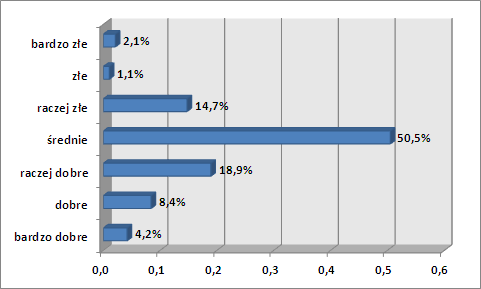 Źródło: Opracowanie własne na podstawie ankiet2. Jakie są według Państwa główne przyczyny problemów społecznych mieszkańców powodujące trudne warunki życia?Źródło: Opracowanie własne na podstawie ankiet3. Czy Państwa zdaniem na terenie Gminy jest dużo rodzin ubogich?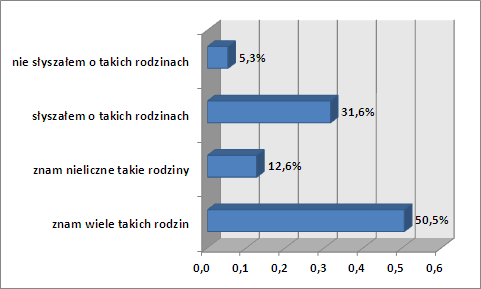 Źródło: Opracowanie własne na podstawie ankiet4. Jakie są Państwa zdaniem przyczyny popadania w ubóstwo?Źródło: Opracowanie własne na podstawie ankiet5. Z jakimi problemami społecznymi najczęściej spotykają się osoby niepełnosprawne?Źródło: Opracowanie własne na podstawie ankiet6. Czy oferta pomocy dla osób niepełnosprawnych (np. dostęp do placówek rehabilitacyjnych) jest wystarczająca?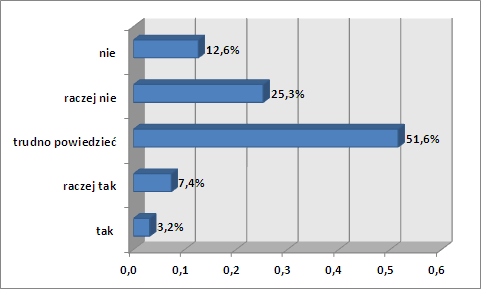 Źródło: Opracowanie własne na podstawie ankiet7. Czy w skład Państwa rodziny wchodzi osoba długotrwale chora?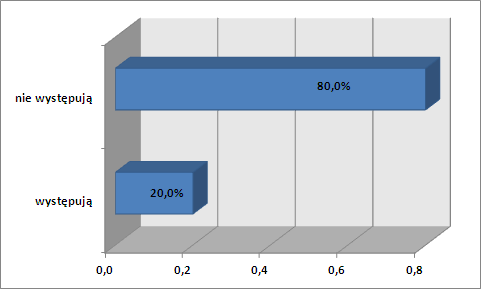 Źródło: Opracowanie własne na podstawie ankiet8. Czy dostęp do placówek opieki zdrowotnej na terenie Gminy jest wystarczający?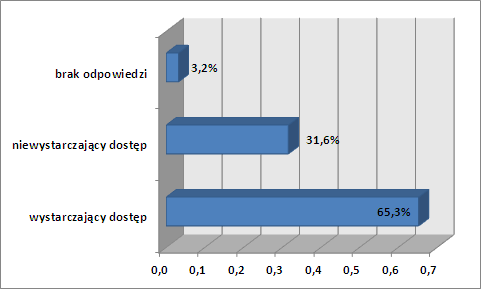 Źródło: Opracowanie własne na podstawie ankiet9. Z jakimi problemami społecznymi najczęściej borykają się osoby starsze?Źródło: Opracowanie własne na podstawie ankiet10. Jaka jest skala problemu uzależnień na terenie Gminy?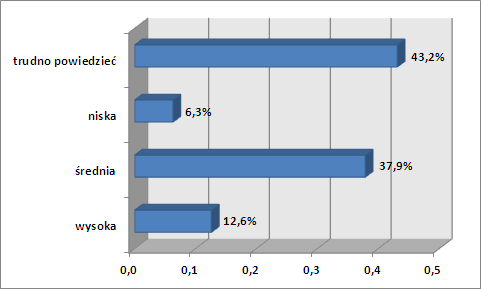 Źródło: Opracowanie własne na podstawie ankiet11. Jakie są przyczyny występowania uzależnień?Źródło: Opracowanie własne na podstawie ankiet12. Czy na terenie Gminy dostępna jest jakaś forma pomocy dla osób uzależnionych (np. Klub Anonimowych Alkoholików)?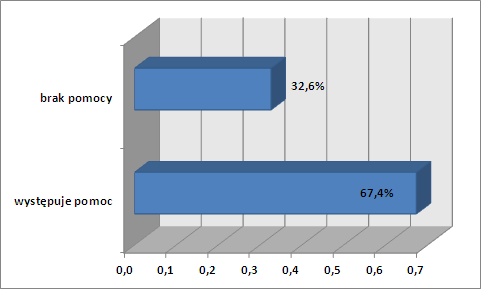 Źródło: Opracowanie własne na podstawie ankiet13. Czy na terenie Gminy występuje zjawisko przemocy domowej?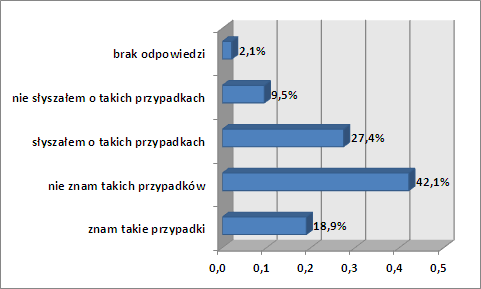 Źródło: Opracowanie własne na podstawie ankiet14. Jakie są - według Państwa - przyczyny przemocy domowej?Źródło: Opracowanie własne na podstawie ankiet15. Jakie negatywne zjawiska odnoszące się do dzieci i młodzieży dostrzegacie Państwo najczęściej?  Źródło: Opracowanie własne na podstawie ankiet16. W jakim stopniu jest Pan(i) zadowolony z następujących warunków życia w Gminie?Źródło: Opracowanie własne na podstawie ankiet17. Co - Państwa zdaniem - należy zrobić, aby przeciwdziałać negatywnym zjawiskom na terenie Gminy w następujących obszarach:a) działania w zakresie wsparcia ubogich:Źródło: Opracowanie własne na podstawie ankietb) działania w zakresie poprawy sytuacji niepełnosprawnych:Źródło: Opracowanie własne na podstawie ankietc) działania w zakresie poprawy dostępu do służby zdrowia:Źródło: Opracowanie własne na podstawie ankietd) działania na rzecz osób starszych:Źródło: Opracowanie własne na podstawie ankiete) działania w zakresie bezpieczeństwa:Źródło: Opracowanie własne na podstawie ankietZałącznik do  UCHWAŁY Nr XXXII/212/14RADY GMINY LIPNOz dnia 6 lutego 2014 rokuSTRATEGIA ROZWIĄZYWANIA PROBLEMÓW SPOŁECZNYCH
na terenie Gminy Lipno
na lata 2014-2020 STRATEGIA ROZWIĄZYWANIA PROBLEMÓW SPOŁECZNYCH
na terenie Gminy Lipno
na lata 2014-2020 Gmina LipnoPowiat LipnowskiWojewództwo Kujawsko-PomorskieGmina LipnoPowiat LipnowskiWojewództwo Kujawsko-PomorskieWyszczególnienieJednostka miary20082009201020112012ogółemosoba11 39211 44411 64211 69211 657mężczyźniosoba5 6195 6435 7655 7965 758mężczyźni%49,3%49,3%49,5%49,6%49,4%kobietyosoba5 7735 8015 8775 8965 899kobiety%50,7%50,7%50,5%50,4%50,6%Grupa wiekowa OgółemMężczyźniKobiety0-4 lata6753423335-9 lat68432735710-14 lat74237436815-19 lat92646146520-24 lata95248047225-29 lat88146341830-34 lata90246543735-39 lat90445544940-44 lata82242439845-49 lat71138932250-54 lata74537437155-59 lat75439535960-64 lata63631831865-69 lat36016919170-74 lata28814014875-79 lat2869818880-84 lata21946173Powyżej 8517038132Razem11 6575 7585 899WyszczególnienieJednostka miary20082009201020112012Ludność wg ekonomicznych grup wiekuLudność wg ekonomicznych grup wiekuLudność wg ekonomicznych grup wiekuLudność wg ekonomicznych grup wiekuLudność wg ekonomicznych grup wiekuLudność wg ekonomicznych grup wiekuLudność wg ekonomicznych grup wiekuw wieku przedprodukcyjnymw wieku przedprodukcyjnymw wieku przedprodukcyjnymw wieku przedprodukcyjnymw wieku przedprodukcyjnymw wieku przedprodukcyjnymw wieku przedprodukcyjnymogółemosoba2 8722 8052 7862 7532 671mężczyźniosoba1 4101 3791 3751 3701 333kobietyosoba1 4621 4261 4111 3831 338w wieku produkcyjnymw wieku produkcyjnymw wieku produkcyjnymw wieku produkcyjnymw wieku produkcyjnymw wieku produkcyjnymw wieku produkcyjnymogółemosoba6 9437 0567 2377 2997 345mężczyźniosoba3 7003 7713 9093 9343 934kobietyosoba3 2433 2853 3283 3653 411w wieku poprodukcyjnymw wieku poprodukcyjnymw wieku poprodukcyjnymw wieku poprodukcyjnymw wieku poprodukcyjnymw wieku poprodukcyjnymw wieku poprodukcyjnymogółemosoba1 5771 5831 6191 6401 641mężczyźniosoba509493481492491kobietyosoba1 0681 0901 1381 1481 150Udział ludności wg ekonomicznych grup wieku w % ludności ogółemUdział ludności wg ekonomicznych grup wieku w % ludności ogółemUdział ludności wg ekonomicznych grup wieku w % ludności ogółemUdział ludności wg ekonomicznych grup wieku w % ludności ogółemUdział ludności wg ekonomicznych grup wieku w % ludności ogółemUdział ludności wg ekonomicznych grup wieku w % ludności ogółemUdział ludności wg ekonomicznych grup wieku w % ludności ogółemw wieku przedprodukcyjnym%25,324,523,923,622,9w wieku produkcyjnym%60,961,762,262,463,0w wieku poprodukcyjnym%13,813,813,914,014,1Rodzaj wykształceniaLiczba osóbMężczyźniKobietyWyższe 26188173Policealne 15237115Średnie1 358569789Zasadnicze zawodowe2 5171 602915Podstawowe ukończone3 9741 8752 099Podstawowe nieukończone i bez wykształcenia607231376WyszczególnienieJednostka miary20082009201020112012zameldowanie ogółemosoba108133122159111zameldowania z miastosoba66738110071zameldowania ze wsiosoba4260415940wymeldowania ogółemosoba120124143115107wymeldowania do miastosoba6475816069wymeldowania na wieśosoba5649625538saldo migracjiosoba-129-21444Wyszczególnienie20082009201020112012Zgodny ogółem107110128127125Urodzenia żywe ogółem153132138133141Przyrost naturalny ogółem462210616mężczyźni155-1054kobiety311720112Wyszczególnienie20082009201020112012podmioty gospodarki narodowej ogółem609573612587602sektor publiczny – ogółem1615151517sektor prywatny – ogółem, w tym:593558597572585osoby fizyczne prowadzące działalność gospodarczą512480514489500spółki handlowe1919202022spółki handlowe z udziałem kapitału zagranicznego22222spółdzielnie99988stowarzyszenia i organizacje społeczne1818202121ARolnictwo, leśnictwo, łowiectwo i rybactwoBGórnictwo i wydobywanieCPrzetwórstwo przemysłoweDWytwarzanie i zaopatrzenie w energię elektryczną, gaz, parę wodną, gorącą wodę i powietrze do układów klimatyzacyjnychEDostawa Wody.; gospodarowanie ściekami i odpadami oraz działalność związana z rekultywacjąFBudownictwoGHandel hurtowy i detaliczny, naprawa pojazdów samochodowych, włączając motocykleHTransport i gospodarka magazynowaIDziałalność związana z zakwaterowaniem i usługami gastronomicznymiJInformacja i komunikacjaKDziałalność finansowa i ubezpieczeniowaLDziałalność związana z obsługą rynku nieruchomościMDziałalność profesjonalna, naukowa i technicznaNDziałalność w zakresie usług administrowania i działalności wspierającaOAdministracja publiczna i obrona narodowa, obowiązkowe ubezpieczenia społecznePEdukacjaQOpieka zdrowotna i pomoc społecznaRDziałalność związana z kulturą, rozrywką i rekreacjąSPozostała działalność usługowaTGospodarstwa domowe zatrudniające pracowników; gospodarstwa domowe produkujące wyroby i świadczące usługi na własne potrzebyUOrganizacje i zespoły eksterytorialneWyszczególnienie Jednostka miary200820092010mieszkaniamieszk.291529392960izbyizba116601179711924powierzchnia użytkowa mieszkańm2234980238373241361Wyszczególnienie Jednostka miary20092010mieszkania ogółemmieszkania ogółemmieszkania ogółemmieszkania ogółemmieszkaniamieszk.3434powierzchnia użytkowa mieszkańm213731373mieszkania socjalnemieszkania socjalnemieszkania socjalnemieszkania socjalnemieszkaniamieszk.66powierzchnia użytkowa mieszkańm2192192Wyszczególnienie200820092010wodociąg87,287,387,6ustęp spłukiwany70,570,871,2łazienka72,172,472,8centralne ogrzewanie70,370,570,9Nazwa szkoły Liczba uczniówLiczba pomieszczeńLiczba klasLiczba komputerówLiczba etatów nauczycielskichSP Maliszewo721071711,45SP Jastrzębie691072011,86SP Trzebiegoszcz671272111,55ZS Karnkowo39134245843,25ZS Radomice39628186244,77ZS Wichowo20917122823,33RAZEM1 20411175206146,21Wyszczególnienie20082009201020112012szkoły podstawowe158,4187,3085,0183,5584,47gimnazja97,94185,04174,70178,7499,80Formy pomocyLiczba osób którym przyznano świadczeniaLiczba świadczeńKwota świadczeńLiczba rodzinLiczba osób w rodzinachZasiłki okresowe ogółem4051 716779 6213961 388Dotacja00779 62100Przyznane z powodu bezrobocia3801 636754 5473711 278Przyznane z powodu niepełnosprawności93210 707948Posiłek52993 106280 3962811 284   - w tym dla dzieci52993 106280 3962811 284Usługi opiekuńcze ogółem29883 92622Sprawienie pogrzebu114 00011Inne zasiłki celowe i w naturze ogółem69010 2972245Praca socjalna0004080Udzielenie schronienia5107011 54955Skierowanie do domu pomocy społecznej i ponoszenie odpłatności za pobyt mieszkańca Gminy w tym domu 444112 14046Razem1 01596 9251 201 9297512 811Formy pomocyLiczba osób którym przyznano świadczeniaLiczba świadczeńKwota świadczeńLiczba rodzinLiczba osób w rodzinachZasiłki stałe ogółem, w tym:45420173 0224561   - przyznany dla osoby samotnie           gospodarującej39373162 5183939   - pozostającej w rodzinie64710 504622Wynagrodzenie za sprawowanie opieki00000Powód trudnej sytuacji życiowejLiczba rodzinLiczba rodzinLiczba rodzinLiczba rodzinLiczba rodzinLiczba osób w tych rodzinachLiczba osób w tych rodzinachLiczba osób w tych rodzinachLiczba osób w tych rodzinachLiczba osób w tych rodzinachPowód trudnej sytuacji życiowej2008200920102011201220082009201020112012Ubóstwo61561261059163928592380231821742294Potrzeba ochrony macierzyństwa lub wielodzietności130108988189743625554455480Bezrobocie39139242342046915861494156614991662Niepełnosprawność1081011069297386348331267282Długotrwała lub ciężka choroba7776715854295264230179176Bezradność w sprawach opiekuńczo-wychowawczych i prowadzeniu gospodarstwa domowego, w tym:453632323018412510110392      - rodziny niepełne37323228261371041019487      - rodziny wielodzietne840004721000Alkoholizm049354027412617Trudności w przystosowaniu się do życia po zwolnieniu z zakładu karnego1022220222Trudności w przystosowaniu się do życia po zwolnieniu z zakładu karnego1022220222Zdarzenie losowe i sytuacja kryzysowa6402222110511Lp.Lp.NazwaDziałalnośćStowarzyszeniaStowarzyszeniaStowarzyszeniaStowarzyszenia1.1.Stowarzyszenie Rozwoju Wsi im. Św. Jadwigi Królowej Polski w Tomaszewiewspieranie wszechstronnego i zrównoważonego rozwoju: społecznego, kulturalnego i gospodarczego wsi gminy Lipno i okolic,integracja mieszkańców wsi, przeciwdziałanie bezradności i wykluczeniu społecznemu,wspieranie demokracji i budowanie społeczeństwa obywatelskiego w środowisku lokalnym.2.2.Stowarzyszenie Sołtysów Gminy Lipno w Brzeźnieintegracja sołectw,wspieranie rozwoju sołectw budowa wspólnego stanowiska wobec samorządu,wsparcie lokalnych inicjatyw3.3.Stowarzyszenie na Rzecz Rozwoju Wsi Kłokockwspieranie rozwoju rodzimej wsi integracja społeczna mieszkańcówupowszechnianie sportu i rekreacji4.4.Miłośnicy Wsi Ostrowitkowspieranie rozwoju wsi integracja społeczna mieszkańcówwsparcie inicjatyw mieszkańcówWykaz  OSP z Gminy Lipno (kadencja 2011/2016)Wykaz  OSP z Gminy Lipno (kadencja 2011/2016)Wykaz  OSP z Gminy Lipno (kadencja 2011/2016)Wykaz  OSP z Gminy Lipno (kadencja 2011/2016)1.1.OSP Chlebowo             niesienia pomocy mieszkańcom w sytuacjach kryzysowych,pomoc w organizacji imprez oraz obchodów wszelkich uroczystości gminnych, państwowych oraz katolickich,szkolenie młodzieży i aktywizacja społeczeństwa na podległym terenie,uczestnictwo w zawodach strażackich.2.2.OSP Radomice             niesienia pomocy mieszkańcom w sytuacjach kryzysowych,pomoc w organizacji imprez oraz obchodów wszelkich uroczystości gminnych, państwowych oraz katolickich,szkolenie młodzieży i aktywizacja społeczeństwa na podległym terenie,uczestnictwo w zawodach strażackich.3.3.OSP Łochocin               niesienia pomocy mieszkańcom w sytuacjach kryzysowych,pomoc w organizacji imprez oraz obchodów wszelkich uroczystości gminnych, państwowych oraz katolickich,szkolenie młodzieży i aktywizacja społeczeństwa na podległym terenie,uczestnictwo w zawodach strażackich.4.4.OSP Krzyżówki                      niesienia pomocy mieszkańcom w sytuacjach kryzysowych,pomoc w organizacji imprez oraz obchodów wszelkich uroczystości gminnych, państwowych oraz katolickich,szkolenie młodzieży i aktywizacja społeczeństwa na podległym terenie,uczestnictwo w zawodach strażackich.5.5.OSP Brzeźno                          niesienia pomocy mieszkańcom w sytuacjach kryzysowych,pomoc w organizacji imprez oraz obchodów wszelkich uroczystości gminnych, państwowych oraz katolickich,szkolenie młodzieży i aktywizacja społeczeństwa na podległym terenie,uczestnictwo w zawodach strażackich.6.6.OSP Karnkowo                     niesienia pomocy mieszkańcom w sytuacjach kryzysowych,pomoc w organizacji imprez oraz obchodów wszelkich uroczystości gminnych, państwowych oraz katolickich,szkolenie młodzieży i aktywizacja społeczeństwa na podległym terenie,uczestnictwo w zawodach strażackich.7.7.OSP Jankowo                       niesienia pomocy mieszkańcom w sytuacjach kryzysowych,pomoc w organizacji imprez oraz obchodów wszelkich uroczystości gminnych, państwowych oraz katolickich,szkolenie młodzieży i aktywizacja społeczeństwa na podległym terenie,uczestnictwo w zawodach strażackich.8.8.OSP Maliszewo                    niesienia pomocy mieszkańcom w sytuacjach kryzysowych,pomoc w organizacji imprez oraz obchodów wszelkich uroczystości gminnych, państwowych oraz katolickich,szkolenie młodzieży i aktywizacja społeczeństwa na podległym terenie,uczestnictwo w zawodach strażackich.9.9.OSP Wichowo                       niesienia pomocy mieszkańcom w sytuacjach kryzysowych,pomoc w organizacji imprez oraz obchodów wszelkich uroczystości gminnych, państwowych oraz katolickich,szkolenie młodzieży i aktywizacja społeczeństwa na podległym terenie,uczestnictwo w zawodach strażackich.10.10.OSP Popowo                         niesienia pomocy mieszkańcom w sytuacjach kryzysowych,pomoc w organizacji imprez oraz obchodów wszelkich uroczystości gminnych, państwowych oraz katolickich,szkolenie młodzieży i aktywizacja społeczeństwa na podległym terenie,uczestnictwo w zawodach strażackich.11.11.OSP Chodorążek                   niesienia pomocy mieszkańcom w sytuacjach kryzysowych,pomoc w organizacji imprez oraz obchodów wszelkich uroczystości gminnych, państwowych oraz katolickich,szkolenie młodzieży i aktywizacja społeczeństwa na podległym terenie,uczestnictwo w zawodach strażackich.12.12.OSP Wierzbick                      niesienia pomocy mieszkańcom w sytuacjach kryzysowych,pomoc w organizacji imprez oraz obchodów wszelkich uroczystości gminnych, państwowych oraz katolickich,szkolenie młodzieży i aktywizacja społeczeństwa na podległym terenie,uczestnictwo w zawodach strażackich.13.13.OSP Ostrowite                      niesienia pomocy mieszkańcom w sytuacjach kryzysowych,pomoc w organizacji imprez oraz obchodów wszelkich uroczystości gminnych, państwowych oraz katolickich,szkolenie młodzieży i aktywizacja społeczeństwa na podległym terenie,uczestnictwo w zawodach strażackich.14.14.OSP Trzebiegoszcz               niesienia pomocy mieszkańcom w sytuacjach kryzysowych,pomoc w organizacji imprez oraz obchodów wszelkich uroczystości gminnych, państwowych oraz katolickich,szkolenie młodzieży i aktywizacja społeczeństwa na podległym terenie,uczestnictwo w zawodach strażackich.15.15.OSP Zbytkowo                      niesienia pomocy mieszkańcom w sytuacjach kryzysowych,pomoc w organizacji imprez oraz obchodów wszelkich uroczystości gminnych, państwowych oraz katolickich,szkolenie młodzieży i aktywizacja społeczeństwa na podległym terenie,uczestnictwo w zawodach strażackich.16.16.OSP Złotopole                       niesienia pomocy mieszkańcom w sytuacjach kryzysowych,pomoc w organizacji imprez oraz obchodów wszelkich uroczystości gminnych, państwowych oraz katolickich,szkolenie młodzieży i aktywizacja społeczeństwa na podległym terenie,uczestnictwo w zawodach strażackich.Wykaz Wiejskich Domów Kultury w Gminie LipnoWykaz Wiejskich Domów Kultury w Gminie LipnoWykaz Wiejskich Domów Kultury w Gminie LipnoWykaz Wiejskich Domów Kultury w Gminie Lipno1.1.Wiejski Dom Kultury w Chodorążkuorganizacja imprez i spotkań z okazji  Nowego Roku, WOŚP, Dnia Babci I Dziadka, 3 Maja, Dzień Dziecka itp. dla mieszkańców okolicznych miejscowości,organizacja ferii zimowych i letnich dla dzieci,spotkania ,festyny dla mieszkańców połączone z występami artystycznymi i koncertami,wynajem sali na święta rodzinne mieszkańców,organizacja wycieczek dla najmłodszych, zajęć wokalnych, muzycznych, sportowych, gier i  zabaw tanecznych dla dzieci,ponadto prowadzone są zajęcia plastyczne, recytatorskie ,fotograficzne i  aerobik2.2.Wiejski Dom Kultury w Jastrzębiorganizacja imprez i spotkań z okazji  Nowego Roku, WOŚP, Dnia Babci I Dziadka, 3 Maja, Dzień Dziecka itp. dla mieszkańców okolicznych miejscowości,organizacja ferii zimowych i letnich dla dzieci,spotkania ,festyny dla mieszkańców połączone z występami artystycznymi i koncertami,wynajem sali na święta rodzinne mieszkańców,organizacja wycieczek dla najmłodszych, zajęć wokalnych, muzycznych, sportowych, gier i  zabaw tanecznych dla dzieci,ponadto prowadzone są zajęcia plastyczne, recytatorskie ,fotograficzne i  aerobik3.3.Wiejski  Dom Kultury w Radomicachorganizacja imprez i spotkań z okazji  Nowego Roku, WOŚP, Dnia Babci I Dziadka, 3 Maja, Dzień Dziecka itp. dla mieszkańców okolicznych miejscowości,organizacja ferii zimowych i letnich dla dzieci,spotkania ,festyny dla mieszkańców połączone z występami artystycznymi i koncertami,wynajem sali na święta rodzinne mieszkańców,organizacja wycieczek dla najmłodszych, zajęć wokalnych, muzycznych, sportowych, gier i  zabaw tanecznych dla dzieci,ponadto prowadzone są zajęcia plastyczne, recytatorskie ,fotograficzne i  aerobik4.4.Wiejski Dom Kultury w Trzebiegoszczuorganizacja imprez i spotkań z okazji  Nowego Roku, WOŚP, Dnia Babci I Dziadka, 3 Maja, Dzień Dziecka itp. dla mieszkańców okolicznych miejscowości,organizacja ferii zimowych i letnich dla dzieci,spotkania ,festyny dla mieszkańców połączone z występami artystycznymi i koncertami,wynajem sali na święta rodzinne mieszkańców,organizacja wycieczek dla najmłodszych, zajęć wokalnych, muzycznych, sportowych, gier i  zabaw tanecznych dla dzieci,ponadto prowadzone są zajęcia plastyczne, recytatorskie ,fotograficzne i  aerobik5.5.Wiejski Dom Kultury w Wichowieorganizacja imprez i spotkań z okazji  Nowego Roku, WOŚP, Dnia Babci I Dziadka, 3 Maja, Dzień Dziecka itp. dla mieszkańców okolicznych miejscowości,organizacja ferii zimowych i letnich dla dzieci,spotkania ,festyny dla mieszkańców połączone z występami artystycznymi i koncertami,wynajem sali na święta rodzinne mieszkańców,organizacja wycieczek dla najmłodszych, zajęć wokalnych, muzycznych, sportowych, gier i  zabaw tanecznych dla dzieci,ponadto prowadzone są zajęcia plastyczne, recytatorskie ,fotograficzne i  aerobikWykaz Bibliotek Publicznych w Gminie LipnoWykaz Bibliotek Publicznych w Gminie LipnoWykaz Bibliotek Publicznych w Gminie LipnoWykaz Bibliotek Publicznych w Gminie Lipno1.1.Gminna Biblioteka Publiczna w Radomicachich działalność polega gromadzeniu, opracowywaniu, przechowywaniu i udostępnianiu księgozbiorów bibliotecznych dla mieszkańców gminy,prowadzą działalność informacyjno-bibliograficzną, popularyzację książki i czytelnictwo,udostępniają źródła informacji poprzez gazety, czasopisma oraz komputery z dostępem do Internetu,organizują różne spotkania autorskie, wystawy, lekcje biblioteczne, zajęcia z dziećmi oraz wycieczki do bibliotek,włączają się do akcji ,, Cała Polska czyta dzieciom”,w okresie wakacji Biblioteka Publiczna w Radomicach oraz wszystkie filie organizują co roku ,,AKCJĘ LATO” - podczas tej akcji organizuje się dzieciom zabawy, konkursy i wycieczki. Zapewnia się też codzienny skromny posiłek. Zakończeniem zajęć wakacyjnych jest wspólne ognisko z pieczeniem kiełbasek oraz dobra zabawa z atrakcjami2.2.GBP Filia w Karnkowieich działalność polega gromadzeniu, opracowywaniu, przechowywaniu i udostępnianiu księgozbiorów bibliotecznych dla mieszkańców gminy,prowadzą działalność informacyjno-bibliograficzną, popularyzację książki i czytelnictwo,udostępniają źródła informacji poprzez gazety, czasopisma oraz komputery z dostępem do Internetu,organizują różne spotkania autorskie, wystawy, lekcje biblioteczne, zajęcia z dziećmi oraz wycieczki do bibliotek,włączają się do akcji ,, Cała Polska czyta dzieciom”,w okresie wakacji Biblioteka Publiczna w Radomicach oraz wszystkie filie organizują co roku ,,AKCJĘ LATO” - podczas tej akcji organizuje się dzieciom zabawy, konkursy i wycieczki. Zapewnia się też codzienny skromny posiłek. Zakończeniem zajęć wakacyjnych jest wspólne ognisko z pieczeniem kiełbasek oraz dobra zabawa z atrakcjami3.3.GBP Filia w Jastrzębiuich działalność polega gromadzeniu, opracowywaniu, przechowywaniu i udostępnianiu księgozbiorów bibliotecznych dla mieszkańców gminy,prowadzą działalność informacyjno-bibliograficzną, popularyzację książki i czytelnictwo,udostępniają źródła informacji poprzez gazety, czasopisma oraz komputery z dostępem do Internetu,organizują różne spotkania autorskie, wystawy, lekcje biblioteczne, zajęcia z dziećmi oraz wycieczki do bibliotek,włączają się do akcji ,, Cała Polska czyta dzieciom”,w okresie wakacji Biblioteka Publiczna w Radomicach oraz wszystkie filie organizują co roku ,,AKCJĘ LATO” - podczas tej akcji organizuje się dzieciom zabawy, konkursy i wycieczki. Zapewnia się też codzienny skromny posiłek. Zakończeniem zajęć wakacyjnych jest wspólne ognisko z pieczeniem kiełbasek oraz dobra zabawa z atrakcjami4.4.GBP Filia w Trzebiegoszczuich działalność polega gromadzeniu, opracowywaniu, przechowywaniu i udostępnianiu księgozbiorów bibliotecznych dla mieszkańców gminy,prowadzą działalność informacyjno-bibliograficzną, popularyzację książki i czytelnictwo,udostępniają źródła informacji poprzez gazety, czasopisma oraz komputery z dostępem do Internetu,organizują różne spotkania autorskie, wystawy, lekcje biblioteczne, zajęcia z dziećmi oraz wycieczki do bibliotek,włączają się do akcji ,, Cała Polska czyta dzieciom”,w okresie wakacji Biblioteka Publiczna w Radomicach oraz wszystkie filie organizują co roku ,,AKCJĘ LATO” - podczas tej akcji organizuje się dzieciom zabawy, konkursy i wycieczki. Zapewnia się też codzienny skromny posiłek. Zakończeniem zajęć wakacyjnych jest wspólne ognisko z pieczeniem kiełbasek oraz dobra zabawa z atrakcjami5.5.GBP Filia Wichowoich działalność polega gromadzeniu, opracowywaniu, przechowywaniu i udostępnianiu księgozbiorów bibliotecznych dla mieszkańców gminy,prowadzą działalność informacyjno-bibliograficzną, popularyzację książki i czytelnictwo,udostępniają źródła informacji poprzez gazety, czasopisma oraz komputery z dostępem do Internetu,organizują różne spotkania autorskie, wystawy, lekcje biblioteczne, zajęcia z dziećmi oraz wycieczki do bibliotek,włączają się do akcji ,, Cała Polska czyta dzieciom”,w okresie wakacji Biblioteka Publiczna w Radomicach oraz wszystkie filie organizują co roku ,,AKCJĘ LATO” - podczas tej akcji organizuje się dzieciom zabawy, konkursy i wycieczki. Zapewnia się też codzienny skromny posiłek. Zakończeniem zajęć wakacyjnych jest wspólne ognisko z pieczeniem kiełbasek oraz dobra zabawa z atrakcjamiWykaz Świetlic Wiejskich w Gminie LipnoWykaz Świetlic Wiejskich w Gminie LipnoWykaz Świetlic Wiejskich w Gminie LipnoWykaz Świetlic Wiejskich w Gminie Lipno1.1.Brzeźnogoszczą występy artystyczne, muzyczne dla mieszkańców,organizują zajęcia dla dzieci i młodzieży,służy jako miejsce spotkań mieszkańców z władzami samorządowymi, szkoleniami i zebraniami wiejskimi,ponadto spotykają się tam przedstawiciele i członkowie organizacji działających w środowiskach Koła  Gospodyń Wiejskich, Ochotniczej Straży  Pożarnej,podejmują  współpracę ze szkołami,są miejscem odbywania się imprez okolicznościowych, pikników dla mieszkańców .2.2.Chlebowogoszczą występy artystyczne, muzyczne dla mieszkańców,organizują zajęcia dla dzieci i młodzieży,służy jako miejsce spotkań mieszkańców z władzami samorządowymi, szkoleniami i zebraniami wiejskimi,ponadto spotykają się tam przedstawiciele i członkowie organizacji działających w środowiskach Koła  Gospodyń Wiejskich, Ochotniczej Straży  Pożarnej,podejmują  współpracę ze szkołami,są miejscem odbywania się imprez okolicznościowych, pikników dla mieszkańców .3.3.Jastrzębiegoszczą występy artystyczne, muzyczne dla mieszkańców,organizują zajęcia dla dzieci i młodzieży,służy jako miejsce spotkań mieszkańców z władzami samorządowymi, szkoleniami i zebraniami wiejskimi,ponadto spotykają się tam przedstawiciele i członkowie organizacji działających w środowiskach Koła  Gospodyń Wiejskich, Ochotniczej Straży  Pożarnej,podejmują  współpracę ze szkołami,są miejscem odbywania się imprez okolicznościowych, pikników dla mieszkańców .4.4.Kłokockgoszczą występy artystyczne, muzyczne dla mieszkańców,organizują zajęcia dla dzieci i młodzieży,służy jako miejsce spotkań mieszkańców z władzami samorządowymi, szkoleniami i zebraniami wiejskimi,ponadto spotykają się tam przedstawiciele i członkowie organizacji działających w środowiskach Koła  Gospodyń Wiejskich, Ochotniczej Straży  Pożarnej,podejmują  współpracę ze szkołami,są miejscem odbywania się imprez okolicznościowych, pikników dla mieszkańców .5.5.Kolankowogoszczą występy artystyczne, muzyczne dla mieszkańców,organizują zajęcia dla dzieci i młodzieży,służy jako miejsce spotkań mieszkańców z władzami samorządowymi, szkoleniami i zebraniami wiejskimi,ponadto spotykają się tam przedstawiciele i członkowie organizacji działających w środowiskach Koła  Gospodyń Wiejskich, Ochotniczej Straży  Pożarnej,podejmują  współpracę ze szkołami,są miejscem odbywania się imprez okolicznościowych, pikników dla mieszkańców .6.6.Maliszewogoszczą występy artystyczne, muzyczne dla mieszkańców,organizują zajęcia dla dzieci i młodzieży,służy jako miejsce spotkań mieszkańców z władzami samorządowymi, szkoleniami i zebraniami wiejskimi,ponadto spotykają się tam przedstawiciele i członkowie organizacji działających w środowiskach Koła  Gospodyń Wiejskich, Ochotniczej Straży  Pożarnej,podejmują  współpracę ze szkołami,są miejscem odbywania się imprez okolicznościowych, pikników dla mieszkańców .7.7.Ostrowitegoszczą występy artystyczne, muzyczne dla mieszkańców,organizują zajęcia dla dzieci i młodzieży,służy jako miejsce spotkań mieszkańców z władzami samorządowymi, szkoleniami i zebraniami wiejskimi,ponadto spotykają się tam przedstawiciele i członkowie organizacji działających w środowiskach Koła  Gospodyń Wiejskich, Ochotniczej Straży  Pożarnej,podejmują  współpracę ze szkołami,są miejscem odbywania się imprez okolicznościowych, pikników dla mieszkańców .8.8.Piątkigoszczą występy artystyczne, muzyczne dla mieszkańców,organizują zajęcia dla dzieci i młodzieży,służy jako miejsce spotkań mieszkańców z władzami samorządowymi, szkoleniami i zebraniami wiejskimi,ponadto spotykają się tam przedstawiciele i członkowie organizacji działających w środowiskach Koła  Gospodyń Wiejskich, Ochotniczej Straży  Pożarnej,podejmują  współpracę ze szkołami,są miejscem odbywania się imprez okolicznościowych, pikników dla mieszkańców .9.9.Złotopolegoszczą występy artystyczne, muzyczne dla mieszkańców,organizują zajęcia dla dzieci i młodzieży,służy jako miejsce spotkań mieszkańców z władzami samorządowymi, szkoleniami i zebraniami wiejskimi,ponadto spotykają się tam przedstawiciele i członkowie organizacji działających w środowiskach Koła  Gospodyń Wiejskich, Ochotniczej Straży  Pożarnej,podejmują  współpracę ze szkołami,są miejscem odbywania się imprez okolicznościowych, pikników dla mieszkańców .Wykaz Koła Gospodyń Wiejskich w Gminie LipnoWykaz Koła Gospodyń Wiejskich w Gminie LipnoWykaz Koła Gospodyń Wiejskich w Gminie LipnoWykaz Koła Gospodyń Wiejskich w Gminie Lipno1.1.Koło Gospodyń Wiejskich w Grabinachbronią praw, reprezentują interesy i działają na rzecz poprawy sytuacji społeczno-zawodowej kobiet wiejskich oraz ich rodzin,udzielają  pomocy rodzinom wiejskim w wychowaniu, kształceniu i organizacji wypoczynku dzieci i młodzieży, działają na rzecz ochrony zdrowia i zabezpieczenia socjalnego rodzin wiejskich,pomagają w rozwijaniu przedsiębiorczości kobiet, racjonalizowaniu wiejskiego gospodarstwa domowego,zwiększają uczestnictwo mieszkańców wsi w dziedzinie kultury i kultywowaniu folkloru.2.2.Koło Gospodyń Wiejskich w Krzyżówkachbronią praw, reprezentują interesy i działają na rzecz poprawy sytuacji społeczno-zawodowej kobiet wiejskich oraz ich rodzin,udzielają  pomocy rodzinom wiejskim w wychowaniu, kształceniu i organizacji wypoczynku dzieci i młodzieży, działają na rzecz ochrony zdrowia i zabezpieczenia socjalnego rodzin wiejskich,pomagają w rozwijaniu przedsiębiorczości kobiet, racjonalizowaniu wiejskiego gospodarstwa domowego,zwiększają uczestnictwo mieszkańców wsi w dziedzinie kultury i kultywowaniu folkloru.3.3.Koło Kobiet w Łochociniebronią praw, reprezentują interesy i działają na rzecz poprawy sytuacji społeczno-zawodowej kobiet wiejskich oraz ich rodzin,udzielają  pomocy rodzinom wiejskim w wychowaniu, kształceniu i organizacji wypoczynku dzieci i młodzieży, działają na rzecz ochrony zdrowia i zabezpieczenia socjalnego rodzin wiejskich,pomagają w rozwijaniu przedsiębiorczości kobiet, racjonalizowaniu wiejskiego gospodarstwa domowego,zwiększają uczestnictwo mieszkańców wsi w dziedzinie kultury i kultywowaniu folkloru.4.4.Koło Gospodyń Wiejskich w Ostrowitembronią praw, reprezentują interesy i działają na rzecz poprawy sytuacji społeczno-zawodowej kobiet wiejskich oraz ich rodzin,udzielają  pomocy rodzinom wiejskim w wychowaniu, kształceniu i organizacji wypoczynku dzieci i młodzieży, działają na rzecz ochrony zdrowia i zabezpieczenia socjalnego rodzin wiejskich,pomagają w rozwijaniu przedsiębiorczości kobiet, racjonalizowaniu wiejskiego gospodarstwa domowego,zwiększają uczestnictwo mieszkańców wsi w dziedzinie kultury i kultywowaniu folkloru.5.5.Koło Gospodyń Wiejskich w Popowiebronią praw, reprezentują interesy i działają na rzecz poprawy sytuacji społeczno-zawodowej kobiet wiejskich oraz ich rodzin,udzielają  pomocy rodzinom wiejskim w wychowaniu, kształceniu i organizacji wypoczynku dzieci i młodzieży, działają na rzecz ochrony zdrowia i zabezpieczenia socjalnego rodzin wiejskich,pomagają w rozwijaniu przedsiębiorczości kobiet, racjonalizowaniu wiejskiego gospodarstwa domowego,zwiększają uczestnictwo mieszkańców wsi w dziedzinie kultury i kultywowaniu folkloru.6.6.Koło Gospodyń Wiejskich w Trzebiegoszczubronią praw, reprezentują interesy i działają na rzecz poprawy sytuacji społeczno-zawodowej kobiet wiejskich oraz ich rodzin,udzielają  pomocy rodzinom wiejskim w wychowaniu, kształceniu i organizacji wypoczynku dzieci i młodzieży, działają na rzecz ochrony zdrowia i zabezpieczenia socjalnego rodzin wiejskich,pomagają w rozwijaniu przedsiębiorczości kobiet, racjonalizowaniu wiejskiego gospodarstwa domowego,zwiększają uczestnictwo mieszkańców wsi w dziedzinie kultury i kultywowaniu folkloru.7.7.Koło Gospodyń Wiejskich w Wichowiebronią praw, reprezentują interesy i działają na rzecz poprawy sytuacji społeczno-zawodowej kobiet wiejskich oraz ich rodzin,udzielają  pomocy rodzinom wiejskim w wychowaniu, kształceniu i organizacji wypoczynku dzieci i młodzieży, działają na rzecz ochrony zdrowia i zabezpieczenia socjalnego rodzin wiejskich,pomagają w rozwijaniu przedsiębiorczości kobiet, racjonalizowaniu wiejskiego gospodarstwa domowego,zwiększają uczestnictwo mieszkańców wsi w dziedzinie kultury i kultywowaniu folkloru.8.8.Koło Gospodyń Wiejskich w Wierzbickubronią praw, reprezentują interesy i działają na rzecz poprawy sytuacji społeczno-zawodowej kobiet wiejskich oraz ich rodzin,udzielają  pomocy rodzinom wiejskim w wychowaniu, kształceniu i organizacji wypoczynku dzieci i młodzieży, działają na rzecz ochrony zdrowia i zabezpieczenia socjalnego rodzin wiejskich,pomagają w rozwijaniu przedsiębiorczości kobiet, racjonalizowaniu wiejskiego gospodarstwa domowego,zwiększają uczestnictwo mieszkańców wsi w dziedzinie kultury i kultywowaniu folkloru.9.9.Koło Gospodyń Wiejskich w Zbytkowiebronią praw, reprezentują interesy i działają na rzecz poprawy sytuacji społeczno-zawodowej kobiet wiejskich oraz ich rodzin,udzielają  pomocy rodzinom wiejskim w wychowaniu, kształceniu i organizacji wypoczynku dzieci i młodzieży, działają na rzecz ochrony zdrowia i zabezpieczenia socjalnego rodzin wiejskich,pomagają w rozwijaniu przedsiębiorczości kobiet, racjonalizowaniu wiejskiego gospodarstwa domowego,zwiększają uczestnictwo mieszkańców wsi w dziedzinie kultury i kultywowaniu folkloru.Wykaz Ludowych Zespołów Sportowych Gminy LipnoWykaz Ludowych Zespołów Sportowych Gminy LipnoWykaz Ludowych Zespołów Sportowych Gminy LipnoWykaz Ludowych Zespołów Sportowych Gminy Lipno1.LZS JastrzębieLZS Jastrzębietreningi, uczestnictwo w rozgrywkach ligowych w piłkę siatkowa i tenisa stołowego, organizacja turniejów, siatkówka plażowa2.LZS Brzeźno LZS Brzeźno treningi i uczestnictwo w zawodach w piłkę nożna oraz piłkę siatkową 3.LZS GłowowoLZS Głowowotreningi i uczestnictwo w zawodach w piłkę nożna oraz piłkę siatkową 4.LZS PopowoLZS Popowotreningi i uczestnictwo w zawodach w piłkę nożna oraz piłkę siatkową 5.LZS WichowoLZS Wichowotreningi i uczestnictwo w zawodach w piłkę nożna oraz piłkę siatkową Wyszczególnienie Jednostka miary20082009201020112012Bezrobotni zarejestrowani Bezrobotni zarejestrowani Bezrobotni zarejestrowani Bezrobotni zarejestrowani Bezrobotni zarejestrowani Bezrobotni zarejestrowani Bezrobotni zarejestrowani ogółemosoba11031338147014591471mężczyźniosoba447608708652694kobietyosoba656730762807777Udział bezrobotnych zarejestrowanych w liczbie ludności w wieku produkcyjnym Udział bezrobotnych zarejestrowanych w liczbie ludności w wieku produkcyjnym Udział bezrobotnych zarejestrowanych w liczbie ludności w wieku produkcyjnym Udział bezrobotnych zarejestrowanych w liczbie ludności w wieku produkcyjnym Udział bezrobotnych zarejestrowanych w liczbie ludności w wieku produkcyjnym Udział bezrobotnych zarejestrowanych w liczbie ludności w wieku produkcyjnym Udział bezrobotnych zarejestrowanych w liczbie ludności w wieku produkcyjnym ogółem%15,919,020,320,020,0mężczyźni%12,116,118,116,617,6kobiety%20,222,222,924,022,8Wyszczególnienie20082009201020112012Liczba osób bezrobotnych 11031338147014591471Liczba osób bezrobotnych z prawem do zasiłku240257230247267Liczba bezrobotnych absolwentów5573829283Liczba osób bezrobotnych niepełnosprawnych1517151816Liczba osób bezrobotnych wg wieku:Liczba osób bezrobotnych wg wieku:Liczba osób bezrobotnych wg wieku:Liczba osób bezrobotnych wg wieku:Liczba osób bezrobotnych wg wieku:Liczba osób bezrobotnych wg wieku:   - bezrobotni do 25 roku życia269395439423408   - bezrobotni od 26 do 50 roku życia 660757825843863   - bezrobotni powyżej 51 roku życia174186206193200Liczba osób bezrobotnych wg czasu pozostawania bez pracy:Liczba osób bezrobotnych wg czasu pozostawania bez pracy:Liczba osób bezrobotnych wg czasu pozostawania bez pracy:Liczba osób bezrobotnych wg czasu pozostawania bez pracy:Liczba osób bezrobotnych wg czasu pozostawania bez pracy:Liczba osób bezrobotnych wg czasu pozostawania bez pracy:   - bezrobotni do 1 miesiąca120111132102125   - bezrobotni od 1 do 12 miesięcy630770803689776   - bezrobotni od 12 do 24 miesięcy102249246313245   - bezrobotni powyżej 24 miesięcy251208289355325Liczba osób bezrobotnych wg wieku:Liczba osób bezrobotnych wg wieku:Liczba osób bezrobotnych wg wieku:Liczba osób bezrobotnych wg wieku:Liczba osób bezrobotnych wg wieku:Liczba osób bezrobotnych wg wieku:   - 18-24 lata269395439423408   - 25-35 lat352423465486470   - 35-44 lata215239260257293   - 45-54 lata208194200194189   - 55-59 lat5576878185   - 60 lat i powyżej411191826Liczba osób bezrobotnych wg wykształcenia:Liczba osób bezrobotnych wg wykształcenia:Liczba osób bezrobotnych wg wykształcenia:Liczba osób bezrobotnych wg wykształcenia:Liczba osób bezrobotnych wg wykształcenia:Liczba osób bezrobotnych wg wykształcenia:   - wykształcenie gimnazjalne460529543510517   - wykształcenie zasadnicze zawodowe314393444431442   - wykształcenie średnie 296365412440430   - wykształcenie wyższe3351717882Liczba bezrobotnych na terenie powiatu lipnowskiego:Liczba bezrobotnych na terenie powiatu lipnowskiego:Liczba bezrobotnych na terenie powiatu lipnowskiego:Liczba bezrobotnych na terenie powiatu lipnowskiego:Liczba bezrobotnych na terenie powiatu lipnowskiego:Liczba bezrobotnych na terenie powiatu lipnowskiego:   Miasto Lipno10321271139814201472   Miasto i Gmina Dobrzyń nad Wisłą654828912861883   Miasto i Gmina Skępe616772839808828   Gmina Bobrowniki322368399411425   Gmina Chrostkowo180244280248264   Gmina Kikół614748785768710   Gmina Lipno11031338147014591471   Gmina Tłuchowo307388444443426   Gmina Wielgie606664739734667Wyszczególnienie20082009201020112012liczba rodzin1081011069297liczba osób w tych rodzinach386348331267282Wyszczególnienie20082009201020112012Liczba osób zgłoszonych na Komisję152524153Liczba osób, które zgłosiły się na wezwanie152020153Liczba osób, które podjęły leczenie dobrowolnie10151562Liczba osób skierowanych na przymusowe leczenie23200Liczba osób korzystających z różnych form terapii124751218071Liczba dzieci korzystających z programów profilaktycznych w szkołach5205615716281 462Wyszczególnienie2009201020112012liczba rodzin49354liczba osób w tych rodzinach27412617Wyszczególnienie20082009201020112012liczba rodzin615612610591639liczba osób w tych rodzinach2 8592 3802 3182 1742 294Wyszczególnienie20082009201020112012Liczba ofiar przemocy domowej, w tym:254031194- kobiety224030164- mężczyźni20130- dzieci10000Liczba sprawców przemocy domowej, w tym:254031194- kobiety00100- mężczyźni254030194Liczba interwencji domowych, w tym:254030194- dotyczących przemocy w rodzinie254030194Wyszczególnienie20082009201020112012Liczba przestępstw, w tym:421246369108   - kradzież rzeczy obcej2369273869   - kradzież z włamaniem1445262128   - rozboje34454   - bójki i pobicia26557   - uszczerbek na zdrowiu00100MOCNE STRONYSŁABE STRONYzapewniony dostęp do podstawowej służby zdrowia;dobrze funkcjonujący system oświaty;istnienie terenów do lokowania działalności gospodarczej i usługowej;działalność licznych stowarzyszeń i organizacji pozarządowych udzielających w zakresie pomocy społecznej;dobra współpraca GOPS z organizacjami pozarządowymi w zakresie pomocy społecznej;kompetentne i sprawne działanie Gminnego Ośrodka Pomocy Społecznej w Lipnie;realizacja wielu programów wsparcia w zakresie przeciwdziałania wykluczeniu społecznemu;znikome zjawisko bezdomności i niepełnosprawności mieszkańców Gminy;funkcjonowanie Komisji Rozwiązywania Problemów Alkoholowych;spadek liczby osób uzależnionych od alkoholu, zgłoszonych na Komisję i korzystających z różnych form terapii;spadek zjawiska przemocy w rodzinie.spadek osób w wieku przedprodukcyjnym;migracje ludzi młodych poza teren Gminy;dominacja rolnictwa skutkująca niewielkimi możliwościami dywersyfikacji prowadzonej działalności gospodarczej;spadek liczby podmiotów gospodarczych;niepokojąco wysokie wskaźniki bezrobocia na terenie gminy, zwłaszcza w grupie osób młodych i absolwentów;brak atrakcyjnych warunków do zatrudniania ludzi młodych;wysoki odsetek osób dotkniętych ubóstwem;niski poziom wykształcenia mieszkańców, zwłaszcza osób bezrobotnych;występowanie barier architektonicznych utrudniających osobom niepełnosprawnym dostęp do podstawowych dóbr i usług;brak dostatecznie rozwiniętej infrastruktury społecznej;wzrost przestępczości na terenie Gminy;brak faktycznych danych na temat osób uzależnionych od narkotyków;brak danych na temat faktycznego poziomu przemocy w rodzinie;niewystarczająca liczba lokali socjalnych.SzanseZagrożeniabliskość Miasta Lipna umożliwiająca korzystanie z usług oferowanych w mieście powiatowym;dogodne położenie komunikacyjne Gminy umożliwiające lokowanie działalności gospodarczej;wyhamowanie negatywnych trendów dotyczących migracji oraz wzrost liczby urodzeń spowodowanych prorodzinną polityką państwa;dotacje z Unii Europejskiej przyznawane w ramach funduszy pomocowych;utrzymanie się pozytywnych trendów dotyczących podnoszenia poziomu wykształcenia wśród mieszkańców;efekty realizowanych w skali krajowej, wojewódzkiej i powiatowej programów w zakresie polityki społecznej, koordynacja tych działań.negatywne trendy demograficzne (w tym starzenie się społeczeństwa);konkurencja pomiędzy gminami  w zabieganiu o środki pomocowe oraz lokalizacje inwestycji;odpływ najbardziej przedsiębiorczych i wykształconych osób z terenu gminy;utrudnienia organizacyjne w dostępie do środków pomocowych UE, brak wystarczających środków na „wkład własny”;tendencje dotyczące wzrostu przestępczości na terenie gminy, zwłaszcza w odniesieniu do nieletnich i młodocianych;dalsze pogarszanie opłacalności produkcji rolnej i ubożenie mieszkańców;rozwarstwianie się społeczeństwa, podział na biednych i bogatych;dalsze obniżanie standardów podstawowych usług zdrowotnych finansowanych w ramach NFZ;powiększanie się obszarów patologii społecznych na terenie gminy, pojawianie się nowych zagrożeń (narkomania);bierność i pasywność osób objętych pomocą społeczną, nasilanie się postaw roszczeniowych.Lataurodzeniazgonyprzyrost naturalnyLataurodzeniazgonyprzyrost naturalny201314012515201413812613201513712611201613412692017132125720181291254201912712522020123124-1Latanapływ odpływ saldo migracjiLatanapływ odpływ saldo migracji2013108105320141051041201510310302016101101-120179698-220189092-220198689-320208488-4 LataPrognoza liczby mieszkańców terenów wiejskich powiatu lipnowskiego TrendPrognoza dla Gminy Lipno201245 281-11 657201345 2240,99874111 642201445 1370,99807611 620201545 0480,99802811 597201644 9470,99775811 571201744 8340,99748611 542201844 7370,99783611 517201944 6130,99722811 485202044 4750,99690711 450Grupa wiekowa 201320142015201620172017201820182019201920202020Prognoza ludności wg wiekuPrognoza ludności wg wiekuPrognoza ludności wg wiekuPrognoza ludności wg wiekuPrognoza ludności wg wiekuPrognoza ludności wg wiekuPrognoza ludności wg wiekuPrognoza ludności wg wiekuPrognoza ludności wg wiekuPrognoza ludności wg wiekuPrognoza ludności wg wiekuPrognoza ludności wg wiekuPrognoza ludności wg wieku0-4 lata6716666616546546466466356356246246125-9 lat70772573674374374274273973973473472710-14 lat70368567367767768868871171172972974015-19 lat90685181776676672272268168166366365120-24 lata92692289586686683183181181176376373225-29 lat86284882181481481981979879879379377030-34 lata92592896196496494594592392390790787735-39 lat91992591591491493793796096096496499640-44 lata81981983484384384384385785786386385445-49 lat71072271974174175275275075075275276650-54 lata72970670368868868768768768769769769555-59 lat76377175573073069969968468466366365960-64 lata65267969972572575075076076076876875265-69 lat39743147549649651451452852854954956670-74 lata28127827629929932132135535538638642675-79 lat27826325624724724224223623623423423380-84 lata217210203199199195195189189180180175Powyżej 85211225232239239245245247247251251250Razem11 67711 65511 63211 60611 60611 57711 57711 55211 55211 52011 52011 484Prognoza ludności wg ekonomicznych grup wiekuPrognoza ludności wg ekonomicznych grup wiekuPrognoza ludności wg ekonomicznych grup wiekuPrognoza ludności wg ekonomicznych grup wiekuPrognoza ludności wg ekonomicznych grup wiekuPrognoza ludności wg ekonomicznych grup wiekuPrognoza ludności wg ekonomicznych grup wiekuPrognoza ludności wg ekonomicznych grup wiekuPrognoza ludności wg ekonomicznych grup wiekuPrognoza ludności wg ekonomicznych grup wiekuPrognoza ludności wg ekonomicznych grup wiekuPrognoza ludności wg ekonomicznych grup wiekuPrognoza ludności wg ekonomicznych grup wiekuLudność w wieku przedprodukcyjnym 2 9872 9282 8872 8402 7982 7982 7672 7672 7512 7512 7312 731Ludność w wieku produkcyjnym6 6546 6416 6026 5616 5136 5136 4706 4706 4026 4026 3506 350Ludność w wieku poprodukcyjnym2 0022 0512 1072 1702 2312 2312 2802 2802 3322 3322 3682 368Cel strategicznyCele operacyjne – kierunki niezbędnych działańCel strategiczny 1. Przeciwdziałanie bezrobociu na terenie Gminy Lipno.1.1. Organizowanie projektów na rzecz przeciwdziałania bezrobociu (m.in. szkoleń dla bezrobotnych, przekwalifikowania, pomoc w otwieraniu własnej działalności gospodarczej).1.2. Zatrudnianie bezrobotnych w ramach prac społecznych (m.in. robotach publicznych, pracach interwencyjnych).1.3. Wspieranie bezrobotnych w poszukiwaniu pracy.Cel strategiczny 2. Redukowanie zjawiska ubóstwa i zapobieganie wykluczeniu społecznemu rodzin dotkniętych ubóstwem.2.1. Udzielanie pomocy materialnej rodzinom ubogim.2.2. Zatrudnienie asystenta rodziny w rodzinach zagrożonych odebraniem dzieci z powodu ubóstwa.2.3. Wspieranie osób zagrożonych wykluczeniem społecznym w nabywaniu nowych kwalifikacji i kompetencji zawodowych.2.4. Organizowanie prac społecznych dla osób dotkniętych ubóstwem.Cel strategiczny 3. Poprawa warunków społecznego funkcjonowania osób niepełnosprawnych w społeczności lokalnej.3.1. Zapewnienie wsparcia psychologicznego i społecznego osobom niepełnosprawnych, w tym z zaburzeniami psychicznymi.3.2. Likwidacja barier architektonicznych w budynkach użyteczności publicznej. 3.3. Aktywizacja zawodowa osób niepełnosprawnych.3.4. Udzielenie wsparcia finansowego rodzinom z niepełnosprawną osobą.3.5. Zapewnienie dostępu do rehabilitacji.3.6. Zapewnienie aktywnego udziału osobom niepełnosprawnym w życiu kulturalno-społecznym Gminy.Cel strategiczny 4. Przeciwdziałanie zjawisku przemocy w rodzinie i łagodzenie jego skutków.4.1. Wsparcie psychologiczne, prawne i socjalne osób dotkniętych przemocą w rodzinie.4.2. Wzmocnienie współpracy służb publicznych ze społecznością lokalną w zakresie wykrywania i zwalczania zjawiska przemocy w rodzinie.4.3. Podjęcie odpowiednich działań wobec sprawców przemocy w rodzinie.Cel strategiczny 5. Zahamowanie zjawiska alkoholizmu i łagodzenie jego skutków.5.1. Zapewnienie dzieciom ochrony przed skutkami alkoholizmu rodziców.5.2. Prowadzenie działań profilaktycznych z zakresu uzależnienia alkoholowego.5.3. Zapewnienie dostępu do specjalistycznej pomocy terapeutycznej dla osób uzależnionych od alkoholu.5.4. Prowadzenie punktu konsultacyjnego dla osób uzależnionych od alkoholu oraz rodzin, w których istnieje problem alkoholizmu jednego z członków.5.5. Wspieranie działalności instytucji i stowarzyszeń prowadzonej w zakresie rozwiązywania problemu alkoholizmu.Cel strategicznyCele operacyjne – kierunki niezbędnych działańWskaźnik realizacji działaniaCel strategiczny 1. Przeciwdziałanie bezrobociu na terenie Gminy Lipno.1.1. Organizowanie projektów na rzecz przeciwdziałania bezrobociu (m.in. szkoleń dla bezrobotnych, przekwalifikowania, pomoc w otwieraniu własnej działalności gospodarczej).liczba zorganizowanych projektów, liczba przeprowadzonych szkoleń dla osób bezrobotnych,liczba przekwalifikowanych osób bezrobotnych, liczba osób bezrobotnych biorących udział w szkoleniachCel strategiczny 1. Przeciwdziałanie bezrobociu na terenie Gminy Lipno.1.2. Zatrudnianie bezrobotnych w ramach prac społecznych (m.in. robotach publicznych, pracach interwencyjnych).liczba osób bezrobotnych zatrudnionych w ramach prac społecznych,kwota wypłaconych wynagrodzeń dla osób bezrobotnych na cele prac społecznychCel strategiczny 1. Przeciwdziałanie bezrobociu na terenie Gminy Lipno.1.3. Wspieranie bezrobotnych w poszukiwaniu pracy.liczba osób bezrobotnych, które znalazły zatrudnienieliczba osób bezrobotnych, którym udzielono wsparcia w znalezieniu pracyCel strategiczny 2. Redukowanie zjawiska ubóstwa i zapobieganie wykluczeniu społecznemu rodzin dotkniętych ubóstwem.2.1. Udzielanie pomocy materialnej rodzinom ubogim.liczba rodzin ubogich, którym udzielono wsparciawysokość udzielonego wsparcia finansowegoCel strategiczny 2. Redukowanie zjawiska ubóstwa i zapobieganie wykluczeniu społecznemu rodzin dotkniętych ubóstwem.2.2. Zatrudnienie asystenta rodziny w rodzinach zagrożonych odebraniem dzieci z powodu ubóstwa.liczba zatrudnionych asystentów rodzinyCel strategiczny 2. Redukowanie zjawiska ubóstwa i zapobieganie wykluczeniu społecznemu rodzin dotkniętych ubóstwem.2.3. Wspieranie osób zagrożonych wykluczeniem społecznym w nabywaniu nowych kwalifikacji i kompetencji zawodowych.liczba osób objętych wsparciemliczba osób, które nabyły nowe kwalifikacje i kompetencje zawodoweCel strategiczny 2. Redukowanie zjawiska ubóstwa i zapobieganie wykluczeniu społecznemu rodzin dotkniętych ubóstwem.2.4. Organizowanie prac społecznych dla osób dotkniętych ubóstwem.liczba osób dotkniętych ubóstwem zatrudnionych w ramach prac społecznych,kwota wypłaconych wynagrodzeń na cele prac społecznych dla osób dotkniętych ubóstwem Cel strategiczny 3. Poprawa warunków społecznego funkcjonowania osób niepełnosprawnych w społeczności lokalnej.3.1. Zapewnienie wsparcia psychologicznego i społecznego osobom niepełnosprawnych, w tym z zaburzeniami psychicznymi.liczba osób niepełnosprawnych, którym udzielono wsparcia psychologicznego i społecznegoliczba osób z zaburzeniami psychicznymi, którym udzielono wsparcia psychologicznego i społecznegoliczba udzielonych porad psychologicznych Cel strategiczny 3. Poprawa warunków społecznego funkcjonowania osób niepełnosprawnych w społeczności lokalnej.3.2. Likwidacja barier architektonicznych w budynkach użyteczności publicznej. liczba obiektów użyteczności publicznej,  których zniesiono bariery architektoniczneliczba osób niepełnosprawnych korzystających z budynków użyteczności publicznej, w  których zniesiono bariery architektoniczneCel strategiczny 3. Poprawa warunków społecznego funkcjonowania osób niepełnosprawnych w społeczności lokalnej.3.3. Aktywizacja zawodowa osób niepełnosprawnych.liczba osób niepełnosprawnych uczestniczących w szkoleniachliczba osób niepełnosprawnych, które uzyskały zatrudnienie w wyniku odbytych szkoleńCel strategiczny 3. Poprawa warunków społecznego funkcjonowania osób niepełnosprawnych w społeczności lokalnej.3.4. Udzielenie wsparcia finansowego rodzinom z niepełnosprawną osobą.liczba rodzin z osobą niepełnosprawną, którym udzielono wsparcia finansowegoliczba osób niepełnosprawnych, którym udzielono wsparcia finansowegowysokość udzielonego wsparcia finansowegoCel strategiczny 3. Poprawa warunków społecznego funkcjonowania osób niepełnosprawnych w społeczności lokalnej.3.5. Zapewnienie dostępu do rehabilitacji.liczba przeprowadzonych rehabilitacji osób niepełnosprawnychliczba osób niepełnosprawnych, które skorzystały z rehabilitacjiCel strategiczny 3. Poprawa warunków społecznego funkcjonowania osób niepełnosprawnych w społeczności lokalnej.3.6. Zapewnienie aktywnego udziału osobom niepełnosprawnym w życiu kulturalno-społecznym Gminy.liczba osób niepełnosprawnych biorących udział w imprezach kulturalnych na terenie Gminyliczba imprez kulturalnych, w których udział mogą brać osoby niepełnosprawneCel strategiczny 4. Przeciwdziałanie zjawisku przemocy w rodzinie i łagodzenie jego skutków.4.1. Wsparcie psychologiczne, prawne i socjalne osób dotkniętych przemocą w rodzinie.liczba udzielonych porad prawnychliczba udzielonych porad psychologicznych i socjalnychliczba osób dotkniętych przemocą w rodzinie, które skorzystały ze wsparcia Cel strategiczny 4. Przeciwdziałanie zjawisku przemocy w rodzinie i łagodzenie jego skutków.4.2. Wzmocnienie współpracy służb publicznych ze społecznością lokalną w zakresie wykrywania i zwalczania zjawiska przemocy w rodzinie.liczba zgłoszeń o przemocy w rodzinieliczba interwencji z powodu przemocy w rodzinieliczba założonych „Niebieskich Kart”Cel strategiczny 4. Przeciwdziałanie zjawisku przemocy w rodzinie i łagodzenie jego skutków.4.3. Podjęcie odpowiednich działań wobec sprawców przemocy w rodzinie.liczba sprawców przemocy w rodzinie skierowanych na leczenieCel strategiczny 5. Zahamowanie zjawiska alkoholizmu i łagodzenie jego skutków.5.1. Zapewnienie dzieciom ochrony przed skutkami alkoholizmu rodziców.liczba dzieci, którym udzielono pomocy z powodu alkoholizmu rodzicówCel strategiczny 5. Zahamowanie zjawiska alkoholizmu i łagodzenie jego skutków.5.2. Prowadzenie działań profilaktycznych z zakresu uzależnienia alkoholowego.liczba przeprowadzonych działań profilaktycznych z zakresu uzależnienia alkoholowegoliczba publikacji, materiałów informacyjnychliczba uczestników przeprowadzonych działań profilaktycznychCel strategiczny 5. Zahamowanie zjawiska alkoholizmu i łagodzenie jego skutków.5.3. Zapewnienie dostępu do specjalistycznej pomocy terapeutycznej dla osób uzależnionych od alkoholu.Liczba osób uzależnionych od alkoholu, które skorzystały ze specjalistycznej pomocy terapeutycznejCel strategiczny 5. Zahamowanie zjawiska alkoholizmu i łagodzenie jego skutków.5.4. Prowadzenie punktu konsultacyjnego dla osób uzależnionych od alkoholu oraz rodzin, w których istnieje problem alkoholizmu jednego z członków.liczba udzielonych poradliczba osób uzależnionych od alkoholu, które skorzystały z porad punktu konsultacyjnegoliczba rodzin, w których istnieje problem alkoholizmu jednego z członków, a którym udzielono poradyCel strategiczny 5. Zahamowanie zjawiska alkoholizmu i łagodzenie jego skutków.5.5. Wspieranie działalności instytucji i stowarzyszeń prowadzonej w zakresie rozwiązywania problemu alkoholizmu.liczba instytucji i stowarzyszeń prowadzących działalność w zakresie rozwiązywania problemu alkoholizmuliczba wspólnie zrealizowanych przedsięwzięć w zakresie zwalczania alkoholizmuwartość udzielonego wsparcia finansowego